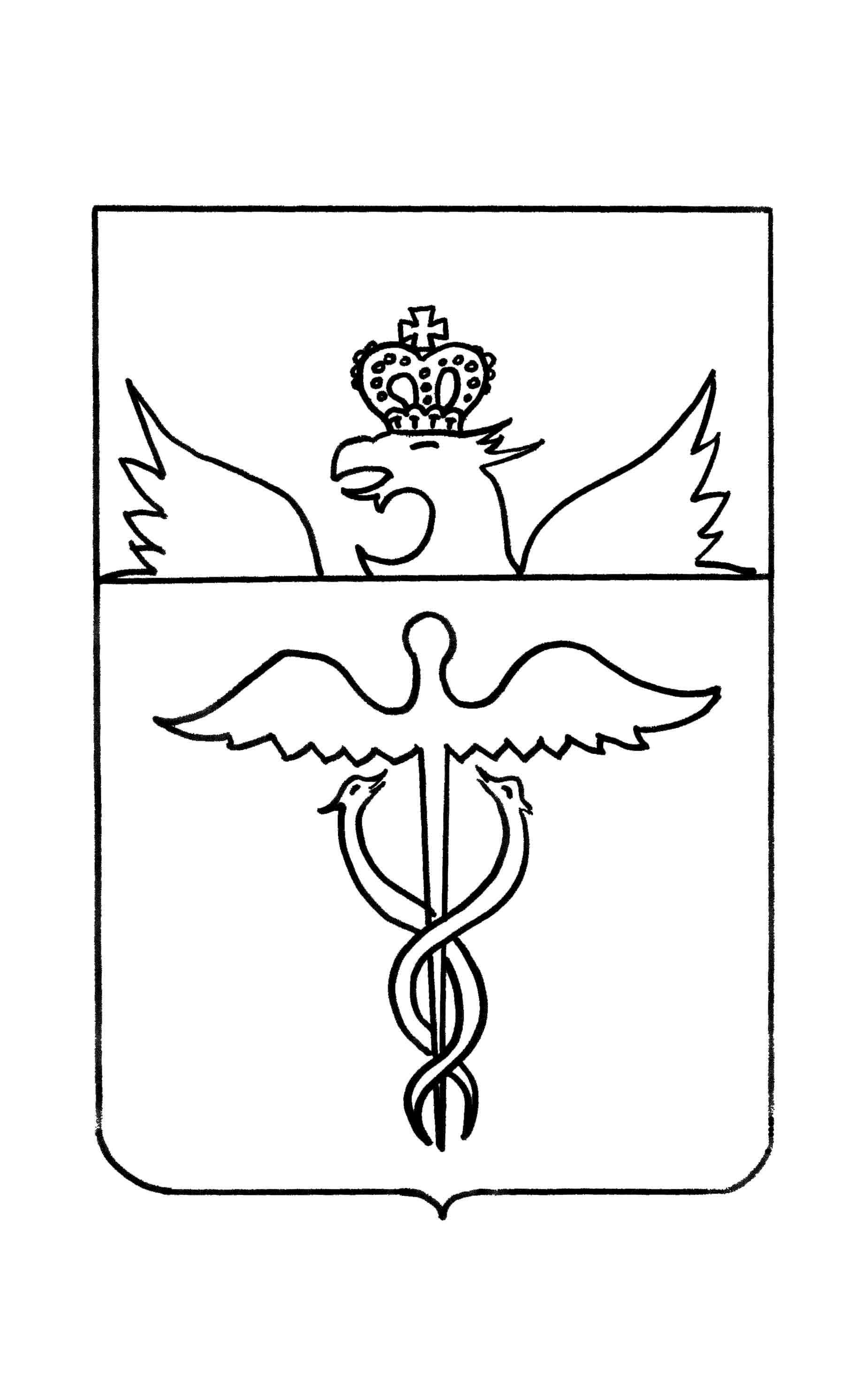         Совет народных депутатовЧулокского сельского поселенияБутурлиновского муниципального районаВоронежской областиР Е Ш Е Н И Е27.12.2021г №49с. ЧулокВ соответствии со ст. 153 Бюджетного кодекса Российской Федерации, положения о бюджетном процессе в Чулокском сельском поселении, утвержденным решением Совета народных депутатов Чулокского сельского поселения от 31 августа 2015 года № 212, в связи с увеличением доходной части бюджета, с изменениями в расходной части бюджета, а также в целях реализации задач и функций, возложенных на органы местного самоуправления, Совет народных депутатов Чулокского сельского поселенияРЕШИЛ:1. Внести в решение Совета народных депутатов Чулокского сельского поселения от 29.12.2020 г № 18 «Об утверждении бюджета Чулокского сельского поселения Бутурлиновского муниципального района Воронежской области на 2021 год и на плановый период 2022 и 2023 годов» следующие изменения:1.1. В статье 1: «Основные характеристики бюджета Чулокского сельского поселения Бутурлиновского муниципального района Воронежской области на 2021 год»:–в пункте 1) слова «прогнозируемый общий объем доходов бюджета Чулокского сельского    поселения в сумме 9602,14 тыс. рублей,  в том числе безвозмездные поступления в сумме 7763,66 тыс. рублей, из них: дотации – 1477,00 тыс. рублей, субсидии – 2576,80 тыс. рублей, субвенции - 90,60 тыс. рублей, иные межбюджетные трансферты, имеющие целевое назначение – 3409,74 тыс. рублей., безвозмездные поступления целевого назначения – 209,52 тыс. руб.»заменить словами «прогнозируемый общий объем доходов бюджета Чулокского сельского    поселения в сумме 10539,24 тыс. рублей,  в том числе безвозмездные поступления в сумме 8111,66 тыс. рублей, из них: дотации – 1477,00 тыс. рублей, субсидии – 2576,80 тыс. рублей, субвенции - 90,60 тыс. рублей, иные межбюджетные трансферты– 3757,74 тыс. рублей., безвозмездные поступления целевого назначения – 209,52 тыс. руб.»;	- пункт 2) изложить в новой редакции: «общий объем расходов бюджета Чулокского сельского    поселения в сумме 11297,74тыс. рублей»1.2. Приложение 1 Источники внутреннего финансирования дефицита бюджета Чулокского сельского поселения на 2021 год и на плановый период 2022 и 2023 годов изложить в новой редакции согласно приложению 1 к настоящему решению.1.3. Приложение 2 ПОСТУПЛЕНИЕ ДОХОДОВ БЮДЖЕТА ЧУЛОКСКОГО СЕЛЬСКОГО ПОСЕЛЕНИЯ БУТУРЛИНОВСКОГО МУНИЦИПАЛЬНОГО РАЙОНА ВОРОНЕЖСКОЙ ОБЛАСТИ ПО КОДАМ  ВИДОВ ДОХОДОВ, ПОДВИДОВ ДОХОДОВ НА 2021 ГОД И НА ПЛАНОВЫЙ ПЕРИОД 2022 - 2023 ГОДЫ изложить в новой редакции согласно приложения 2 к настоящему решению.1.4. Приложение 6 «Ведомственная структура расходов бюджета Чулокского сельского поселения на 2021год и на плановый период 2022и 2023 годов» изложить в редакции согласно приложению 3 к настоящему решению.1.5. Приложение 7 «Распределение бюджетных ассигнований на 2021 год и на плановый период 2022и 2023 годов по разделам и подразделам, целевым статьям и видам расходов классификации расходов бюджета» изложить в редакции согласно приложению 4 к настоящему решению.1.6. Приложение 8«Распределение бюджетных ассигнований по целевым статьям (муниципальным программам Чулокского сельского поселения), группам видов расходов, разделам, подразделам классификации расходов бюджета Чулокского сельского поселения на 2021год и на плановый период 2022 и 2023годов» изложить в редакции согласно приложению 5 к настоящему решению.2. Настоящее решение опубликовать в Вестнике муниципальных нормативно – правовых актов Чулокского сельского поселения Бутурлиновского муниципального района Воронежской области.3. Контроль за исполнение настоящего решения оставляю за собой.Глава Чулокского сельского поселения	А.С. ЕфремовПриложение 1 	К решению Совета народных депутатов Чулокского сельского поселения №49 от   27.12.2021гИсточники внутреннего финансирования дефицита бюджета Чулокского сельского поселенияна 2021 год и плановый период 2022 и 2023 годов											Сумма (тыс. рублей)                                      Глава Чулокского сельского поселения                                            А.С. ЕфремовПриложение 2К решению Совета народных депутатовЧулокского сельского поселения№49 от 27.12.2021 гПОСТУПЛЕНИЕ ДОХОДОВ БЮДЖЕТА ЧУЛОКСКОГО СЕЛЬСКОГО ПОСЕЛЕНИЯ БУТУРЛИНОВСКОГО МУНИЦИПАЛЬНОГО РАЙОНА ВОРОНЕЖСКОЙ ОБЛАСТИ ПО КОДАМ ВИДОВ ДОХОДОВ, ПОДВИДОВ ДОХОДОВ НА 2021 ГОД И НА ПЛАНОВЫЙ ПЕРИОД 2022 И 2023 ГОДОВ                                                                                                                                                                                       (тыс. рублей)Глава Чулокского сельского поселения                                                   А.С. ЕфремовПриложение 3Крешению Совета народных депутатовЧулокского сельского поселения№49 от 27.12.2021гРаспределение бюджетных ассигнований по разделам, подразделам,целевым статьям (муниципальным программам Чулокского сельского				поселения Бутурлиновского муниципального района Воронежской области), группам видов классификации расходов бюджетаЧулокского сельского поселения на 2021 год и на плановый период 2022 и 2023годов.Сумма (тыс.рублей)Глава Чулокского сельского поселения                                                      А.С. Ефремовсумма (тыс.рублей)О внесении изменений в решение Совета народных депутатов «Об утверждении бюджета Чулокского сельского поселения Бутурлиновского    муниципальногорайона   Воронежской области на 2021 год и на плановый период 2022 и 2023 годов» от 29.12.2020 г №18№ п/пНаименованиеКод бюджетной  классификации2021год2022 год2023 год1235Источники внутреннего финансирования дефицита бюджета01 00 00 00 00 0000 0000000000001Изменение остатков средств на счетах по учету средств бюджета01 05 00 00 00 0000 0000000000001Увеличение остатков средств бюджетов01 05 00 00 00 0000 500-10539,24-4154,71-4215,721Увеличение прочих остатков  денежных средств бюджетов поселений01 05 02 01 10 0000 510-10539,24-4154,71-4215,721Уменьшение остатков средств бюджетов01 05 00 00 00 0000 60011297,744154,714215,721Уменьшение  прочих остатков  денежных средств бюджетов поселений01 05 02 01 10 0000 61011297,744154,714215,72Код показателяНаименование показателя2021 год2022 год2023 год12345000 8 50 00000 00 0000 000ВСЕГО10539,2 44154,714215,72000 1 00 00000 00 0000 000НАЛОГОВЫЕ И НЕНАЛОГОВЫЕ ДОХОДЫ2427,582004,002008,00000 1 01 00000 00 0000 000НАЛОГИ НА ПРИБЫЛЬ, ДОХОДЫ57,0059,0061,00000 1 01 02000 01 0000 110Налог на доходы физических лиц57,0059,0061,00000 1 01 02010 01 0000 110Налог на доходы физических лиц с доходов, источником которых является налоговый агент, за исключением доходов, в отношении которых исчисление и уплата налога осуществляются в соответствии со статьями 227, 2271 и 228 Налогового кодекса Российской Федерации57,0059,0061,00000 1 06 00000 00 0000 000НАЛОГИ НА ИМУЩЕСТВО2154,081876,001876,00000 1 06 01000 00 0000 110Налог на имущество физических лиц9,009,009,00000 1 06 01030 10 0000 110Налог на имущество физических лиц, взимаемый по ставкам, применяемым к объектам налогообложения, расположенным в границах сельских поселений9,009,009,00000 1 06 06000 00 0000 110Земельный налог2154,081867,001867,00000 1 06 06030 00 0000 110Земельный налог с организаций1658,031467,001467,00000 1 06 06033 10 0000 110Земельный налог с организаций, обладающих земельным участком, расположенным в границах сельских поселений1658,031467,001467,00000 1 06 06040 00 0000 110Земельный налог с физических лиц487,05400,00400,00000 1 06 06043 10 0000 110Земельный налог с физических лиц, обладающих земельным участком, расположенным в границах сельских поселений487,05400,00400,00000 1 08 00000 00 0000 000ГОСУДАРСТВЕННАЯ ПОШЛИНА1,001,001,00000 1 08 04000 01 0000 110Государственная пошлина за совершение нотариальных действий (за исключением действий, совершаемых консульскими учреждениями Российской Федерации)1,001,001,00000 1 08 04020 01 0000 110Государственная пошлина за совершение нотариальных действий должностными лицами органов местного самоуправления, уполномоченными в соответствии с законодательными актами Российской Федерации на совершение нотариальных действий1,001,001,00000 1 11 00000 00 0000 000ДОХОДЫ ОТ ИСПОЛЬЗОВАНИЯ ИМУЩЕСТВА, НАХОДЯЩЕГОСЯ В ГОСУДАРСТВЕННОЙ И МУНИЦИПАЛЬНОЙ СОБСТВЕННОСТИ122,1668,0070,00000 1 11 05000 00 0000 120Доходы, получаемые в виде арендной либо иной платы за передачу в возмездное пользование государственного и муниципального имущества (за исключением имущества бюджетных и автономных учреждений, а также имущества государственных и муниципальных унитарных предприятий, в том числе казенных)122,1668,0070,00000 1 11 05020 00 0000 120Доходы, получаемые в виде арендной платы за земли после разграничения государственной собственности на землю, а также средства от продажи права на заключение договоров аренды указанных земельных участков (за исключением земельных участков бюджетных и автономных учреждений)122,1668,0070,00000 1 11 05025 10 0000 120Доходы, получаемые в виде арендной платы, а также средства от продажи права на заключение договоров аренды за земли, находящиеся в собственности сельских поселений (за исключением земельных участков муниципальных бюджетных и автономных учреждений)122,1668,0070,00000 1 13 02000 00 0000 130Доходы от компенсации затрат государства22,30000 1 13 02060 00 0000 130Доходы, поступающие в порядке возмещения расходов, понесенных в связи с эксплуатацией имущества22,30000 1 13 0206510 0000 130Доходы, поступающие в порядке возмещения расходов, понесенных в связи с эксплуатацией имущества сельских поселений22,30000 1 14 00000 00 0000 000Доходы от продажи материальных и нематериальных активов13,14000 1 14 06000 00 0000 430Доходы от продажи материальных и нематериальных активов, находящихся в муниципальной собственности13,14000 1 14 06025 10 0000 430Доходы от продажи материальных и нематериальных активов, находящихся в муниципальной собственности сельских поселений13,14000 1 16 07010 00 0000 140Пени, уплаченные в случае просрочки исполнения контракта подрядчиком57,90000 1 16 07010 10 0000 140Пени, уплаченные в случае просрочки исполнения контракта подрядчиком57,90000 2 00 00000 00 0000 000БЕЗВОЗМЕЗДНЫЕ ПОСТУПЛЕНИЯ8111,662150,712207,72000 2 02 00000 00 0000 000 Безвозмездные поступления от других бюджетов бюджетной системы РФ7902,142150,712207,72000 2 02 10000 00 0000 150Дотации бюджетам субъектов Российской Федерации и муниципальных образований1477,001201,001231,00000 2 02 15001 00 0000 150Дотации на выравнивание бюджетной обеспеченности1477,001201,001231,00000 2 02 15001 10 0000 150Дотации бюджетам сельских поселений на выравнивание бюджетной обеспеченности1477,001201,001231,00000 2 02 29999 10 0000 150Прочие субсидии бюджетам сельских поселений2576,800,000,00000 2 02 35118 00 0000 150Субвенции бюджетам субъектов Российской Федерации и муниципальных образований90,6091,5095,00000 2 02 35118 10 0000 150Субвенции бюджетам сельских поселений на осуществление первичного воинского учета на территориях, где отсутствуют военные комиссариаты90,6091,5095,00000 2 02 40014 00 0000 150Прочие межбюджетные трансферты, передаваемые бюджетам3757,74858,21881,72000 2 02 40014 10 0000 150Прочие межбюджетные трансферты, передаваемые бюджетам сельских поселений3757,74858,21881,72000 2 07 05030 10 0000 150Прочие безвозмездные поступления в бюджеты сельских поселений209,520,000,00Ведомственная структура расходов бюджета Чулокского сельского поселения на  2021 год и на плановый период 2022 и 2023 годов.Ведомственная структура расходов бюджета Чулокского сельского поселения на  2021 год и на плановый период 2022 и 2023 годов.Ведомственная структура расходов бюджета Чулокского сельского поселения на  2021 год и на плановый период 2022 и 2023 годов.Ведомственная структура расходов бюджета Чулокского сельского поселения на  2021 год и на плановый период 2022 и 2023 годов.Ведомственная структура расходов бюджета Чулокского сельского поселения на  2021 год и на плановый период 2022 и 2023 годов.Ведомственная структура расходов бюджета Чулокского сельского поселения на  2021 год и на плановый период 2022 и 2023 годов.Ведомственная структура расходов бюджета Чулокского сельского поселения на  2021 год и на плановый период 2022 и 2023 годов.Ведомственная структура расходов бюджета Чулокского сельского поселения на  2021 год и на плановый период 2022 и 2023 годов.Ведомственная структура расходов бюджета Чулокского сельского поселения на  2021 год и на плановый период 2022 и 2023 годов.Ведомственная структура расходов бюджета Чулокского сельского поселения на  2021 год и на плановый период 2022 и 2023 годов.Ведомственная структура расходов бюджета Чулокского сельского поселения на  2021 год и на плановый период 2022 и 2023 годов.Ведомственная структура расходов бюджета Чулокского сельского поселения на  2021 год и на плановый период 2022 и 2023 годов.Ведомственная структура расходов бюджета Чулокского сельского поселения на  2021 год и на плановый период 2022 и 2023 годов.Ведомственная структура расходов бюджета Чулокского сельского поселения на  2021 год и на плановый период 2022 и 2023 годов.Ведомственная структура расходов бюджета Чулокского сельского поселения на  2021 год и на плановый период 2022 и 2023 годов.Ведомственная структура расходов бюджета Чулокского сельского поселения на  2021 год и на плановый период 2022 и 2023 годов.Ведомственная структура расходов бюджета Чулокского сельского поселения на  2021 год и на плановый период 2022 и 2023 годов.НаименованиеНаименованиеНаименованиеНаименованиеГРБСРРзРРзППРППРКЦСРКЦСРКВРСумма (тыс. рублей)2021годСумма (тыс. рублей)2021годСумма (тыс. рублей)2022 годСумма (тыс. рублей)2022 годСумма (тыс. рублей)2023 год1111223333444455677889ВСЕГОВСЕГОВСЕГОВСЕГО11297,7411297,744074,584074,584053,77Администрация Чулокского сельского поселения Бутурлиновского муниципального района Воронежской областиАдминистрация Чулокского сельского поселения Бутурлиновского муниципального района Воронежской областиАдминистрация Чулокского сельского поселения Бутурлиновского муниципального района Воронежской областиАдминистрация Чулокского сельского поселения Бутурлиновского муниципального района Воронежской области91411297,7411297,744074,584074,584053,77ОБЩЕГОСУДАРСТВЕННЫЕ ВОПРОСЫОБЩЕГОСУДАРСТВЕННЫЕ ВОПРОСЫОБЩЕГОСУДАРСТВЕННЫЕ ВОПРОСЫОБЩЕГОСУДАРСТВЕННЫЕ ВОПРОСЫ9140010010000002706,972706,972180,502180,502084,30Функционирование высшего должностного лица субъекта Российской Федерации и муниципального образованияФункционирование высшего должностного лица субъекта Российской Федерации и муниципального образованияФункционирование высшего должностного лица субъекта Российской Федерации и муниципального образованияФункционирование высшего должностного лица субъекта Российской Федерации и муниципального образования914001001002002747,94747,94688,52688,52709,16Муниципальнаяпрограмма Чулокского сельского поселения Бутурлиновского муниципального района Воронежской области «МУНИЦИПАЛЬНОЕ УПРАВЛЕНИЕ ЧУЛОКСКОГО СЕЛЬСКОГО ПОСЕЛЕНИЯ БУТУРЛИНОВСКОГО МУНИЦИПАЛЬНОГО РАЙОНА ВОРОНЕЖСКОЙ ОБЛАСТИ»Муниципальнаяпрограмма Чулокского сельского поселения Бутурлиновского муниципального района Воронежской области «МУНИЦИПАЛЬНОЕ УПРАВЛЕНИЕ ЧУЛОКСКОГО СЕЛЬСКОГО ПОСЕЛЕНИЯ БУТУРЛИНОВСКОГО МУНИЦИПАЛЬНОГО РАЙОНА ВОРОНЕЖСКОЙ ОБЛАСТИ»Муниципальнаяпрограмма Чулокского сельского поселения Бутурлиновского муниципального района Воронежской области «МУНИЦИПАЛЬНОЕ УПРАВЛЕНИЕ ЧУЛОКСКОГО СЕЛЬСКОГО ПОСЕЛЕНИЯ БУТУРЛИНОВСКОГО МУНИЦИПАЛЬНОГО РАЙОНА ВОРОНЕЖСКОЙ ОБЛАСТИ»Муниципальнаяпрограмма Чулокского сельского поселения Бутурлиновского муниципального района Воронежской области «МУНИЦИПАЛЬНОЕ УПРАВЛЕНИЕ ЧУЛОКСКОГО СЕЛЬСКОГО ПОСЕЛЕНИЯ БУТУРЛИНОВСКОГО МУНИЦИПАЛЬНОГО РАЙОНА ВОРОНЕЖСКОЙ ОБЛАСТИ»91400100100200285 0 00 0000085 0 00 00000747,94747,94688,52688,52709,16Подпрограмма "Финансовое обеспечение деятельности администрации Чулокского сельского поселения Бутурлиновского муниципального района Воронежской областиПодпрограмма "Финансовое обеспечение деятельности администрации Чулокского сельского поселения Бутурлиновского муниципального района Воронежской областиПодпрограмма "Финансовое обеспечение деятельности администрации Чулокского сельского поселения Бутурлиновского муниципального района Воронежской областиПодпрограмма "Финансовое обеспечение деятельности администрации Чулокского сельского поселения Бутурлиновского муниципального района Воронежской области91400100100200285 3 00 0000085 3 00 00000747,94747,94688,52688,52709,16Основное мероприятие "Обеспечение реализации муниципальной программы"Основное мероприятие "Обеспечение реализации муниципальной программы"Основное мероприятие "Обеспечение реализации муниципальной программы"Основное мероприятие "Обеспечение реализации муниципальной программы"91400100100200285 3 01 0000085 3 01 00000747,94747,94688,52688,52709,16Расходы на обеспечение деятельности главы сельского поселения (Расходы на выплаты персоналу в целях обеспечения выполнения функций государственными (муниципальными) органами, казенными учреждениями, органами управления государственными внебюджетными фондами)Расходы на обеспечение деятельности главы сельского поселения (Расходы на выплаты персоналу в целях обеспечения выполнения функций государственными (муниципальными) органами, казенными учреждениями, органами управления государственными внебюджетными фондами)Расходы на обеспечение деятельности главы сельского поселения (Расходы на выплаты персоналу в целях обеспечения выполнения функций государственными (муниципальными) органами, казенными учреждениями, органами управления государственными внебюджетными фондами)Расходы на обеспечение деятельности главы сельского поселения (Расходы на выплаты персоналу в целях обеспечения выполнения функций государственными (муниципальными) органами, казенными учреждениями, органами управления государственными внебюджетными фондами)91400100100200285 3 01 9202085 3 01 920201100747,94747,94688,52688,52709,16Функционирование Правительства Российской Федерации, высших исполнительных органов государственной власти субъектов Российской Федерации, местных администрацийФункционирование Правительства Российской Федерации, высших исполнительных органов государственной власти субъектов Российской Федерации, местных администрацийФункционирование Правительства Российской Федерации, высших исполнительных органов государственной власти субъектов Российской Федерации, местных администрацийФункционирование Правительства Российской Федерации, высших исполнительных органов государственной власти субъектов Российской Федерации, местных администраций9140010010040041958,031958,031490,981490,981374,14Муниципальная программа Чулокского сельского поселения Бутурлиновского муниципального района Воронежской области "Муниципальное управление Чулокского сельского поселения Бутурлиновского муниципального района Воронежской области"Муниципальная программа Чулокского сельского поселения Бутурлиновского муниципального района Воронежской области "Муниципальное управление Чулокского сельского поселения Бутурлиновского муниципального района Воронежской области"Муниципальная программа Чулокского сельского поселения Бутурлиновского муниципального района Воронежской области "Муниципальное управление Чулокского сельского поселения Бутурлиновского муниципального района Воронежской области"Муниципальная программа Чулокского сельского поселения Бутурлиновского муниципального района Воронежской области "Муниципальное управление Чулокского сельского поселения Бутурлиновского муниципального района Воронежской области"91400100100400485 0 00 0000085 0 00 000001958,031958,031490,981490,981374,14Подпрограмма "Финансовое обеспечение деятельности администрации Чулокского сельского поселения Бутурлиновского муниципального района Воронежской областиПодпрограмма "Финансовое обеспечение деятельности администрации Чулокского сельского поселения Бутурлиновского муниципального района Воронежской областиПодпрограмма "Финансовое обеспечение деятельности администрации Чулокского сельского поселения Бутурлиновского муниципального района Воронежской областиПодпрограмма "Финансовое обеспечение деятельности администрации Чулокского сельского поселения Бутурлиновского муниципального района Воронежской области91400100100400485 3 00 0000085 3 00 000001958,031958,031490,981490,981374,14Основное мероприятие "Обеспечение реализации муниципальной программы"Основное мероприятие "Обеспечение реализации муниципальной программы"Основное мероприятие "Обеспечение реализации муниципальной программы"Основное мероприятие "Обеспечение реализации муниципальной программы"91400100100400485 3 01 0000085 3 01 000001958,031958,031490,981490,981374,14Расходы на обеспечение функций  органов местного самоуправления (Расходы на выплаты персоналу в целях обеспечения выполнения функций государственными (муниципальными) органами, казенными учреждениями, органами управления государственными внебюджетными фондами)Расходы на обеспечение функций  органов местного самоуправления (Расходы на выплаты персоналу в целях обеспечения выполнения функций государственными (муниципальными) органами, казенными учреждениями, органами управления государственными внебюджетными фондами)Расходы на обеспечение функций  органов местного самоуправления (Расходы на выплаты персоналу в целях обеспечения выполнения функций государственными (муниципальными) органами, казенными учреждениями, органами управления государственными внебюджетными фондами)Расходы на обеспечение функций  органов местного самоуправления (Расходы на выплаты персоналу в целях обеспечения выполнения функций государственными (муниципальными) органами, казенными учреждениями, органами управления государственными внебюджетными фондами)91400100100400485 3 01 9201085 3 01 920101100995,76995,76955,98955,98984,14Расходы на обеспечение функций  органов местного самоуправления (Закупка товаров, работ и услуг для обеспечения государственных (муниципальных) нужд)Расходы на обеспечение функций  органов местного самоуправления (Закупка товаров, работ и услуг для обеспечения государственных (муниципальных) нужд)Расходы на обеспечение функций  органов местного самоуправления (Закупка товаров, работ и услуг для обеспечения государственных (муниципальных) нужд)Расходы на обеспечение функций  органов местного самоуправления (Закупка товаров, работ и услуг для обеспечения государственных (муниципальных) нужд)91400100100400485 3 01 9201085 3 01 92010200932,30932,30490,00490,00345,00Расходы на обеспечение функций  органов местного самоуправления (Иные бюджетные ассигнования)Расходы на обеспечение функций  органов местного самоуправления (Иные бюджетные ассигнования)Расходы на обеспечение функций  органов местного самоуправления (Иные бюджетные ассигнования)Расходы на обеспечение функций  органов местного самоуправления (Иные бюджетные ассигнования)91400100100400485 3 01 9201085 3 01 9201080029,9729,9745,0045,0045,00Резервные фондыРезервные фондыРезервные фондыРезервные фонды914010111111,01,01,01,01,0Муниципальная программа Чулокского сельского поселения Бутурлиновского муниципального района Воронежской области «Муниципальное управление Чулокского сельского поселения Бутурлиновского муниципального района Воронежской области»Муниципальная программа Чулокского сельского поселения Бутурлиновского муниципального района Воронежской области «Муниципальное управление Чулокского сельского поселения Бутурлиновского муниципального района Воронежской области»Муниципальная программа Чулокского сельского поселения Бутурлиновского муниципального района Воронежской области «Муниципальное управление Чулокского сельского поселения Бутурлиновского муниципального района Воронежской области»Муниципальная программа Чулокского сельского поселения Бутурлиновского муниципального района Воронежской области «Муниципальное управление Чулокского сельского поселения Бутурлиновского муниципального района Воронежской области»91400100111111185 0 00 0000085 0 00 000001,01,01,01,01,0Подпрограмма «Управление резервным фондом администрации Чулокского сельского поселения Бутрлиновского муниципального района Воронежской области»Подпрограмма «Управление резервным фондом администрации Чулокского сельского поселения Бутрлиновского муниципального района Воронежской области»Подпрограмма «Управление резервным фондом администрации Чулокского сельского поселения Бутрлиновского муниципального района Воронежской области»Подпрограмма «Управление резервным фондом администрации Чулокского сельского поселения Бутрлиновского муниципального района Воронежской области»91400100111111185 1 00 0000085 1 00 000001,01,01,01,01,0Основное мероприятие «Управление муниципальными финансами»Основное мероприятие «Управление муниципальными финансами»Основное мероприятие «Управление муниципальными финансами»Основное мероприятие «Управление муниципальными финансами»91400100111111185 1 01 0000085 1 01 000001,01,01,01,01,0Резервный фонд администрации Чулокского сельского поселения Бутурлиновского муниципального района Воронежской области (финансовое обеспечение непредвиденных расходов) (Иные бюджетные ассигнования)Резервный фонд администрации Чулокского сельского поселения Бутурлиновского муниципального района Воронежской области (финансовое обеспечение непредвиденных расходов) (Иные бюджетные ассигнования)Резервный фонд администрации Чулокского сельского поселения Бутурлиновского муниципального района Воронежской области (финансовое обеспечение непредвиденных расходов) (Иные бюджетные ассигнования)Резервный фонд администрации Чулокского сельского поселения Бутурлиновского муниципального района Воронежской области (финансовое обеспечение непредвиденных расходов) (Иные бюджетные ассигнования)91400100111111185 1 01 2054085 1 01 205408001,01,01,01,01,0НАЦИОНАЛЬНАЯ ОБОРОНАНАЦИОНАЛЬНАЯ ОБОРОНАНАЦИОНАЛЬНАЯ ОБОРОНАНАЦИОНАЛЬНАЯ ОБОРОНА9140202030390,6090,6091,5091,5095,00Мобилизационная и вневойсковая подготовкаМобилизационная и вневойсковая подготовкаМобилизационная и вневойсковая подготовкаМобилизационная и вневойсковая подготовка9140202030390,6090,6091,5091,5095,00Муниципальная программа Чулокского сельского поселения Бутурлиновского муниципального района Воронежской области «Муниципальное управление Чулокского сельского поселения Бутурлиновского муниципального района Воронежской области»Муниципальная программа Чулокского сельского поселения Бутурлиновского муниципального района Воронежской области «Муниципальное управление Чулокского сельского поселения Бутурлиновского муниципального района Воронежской области»Муниципальная программа Чулокского сельского поселения Бутурлиновского муниципального района Воронежской области «Муниципальное управление Чулокского сельского поселения Бутурлиновского муниципального района Воронежской области»Муниципальная программа Чулокского сельского поселения Бутурлиновского муниципального района Воронежской области «Муниципальное управление Чулокского сельского поселения Бутурлиновского муниципального района Воронежской области»91400200200300385 0 00 0000085 0 00 0000090,6090,6091,5091,5095,00Подпрограмма «Организация первичного воинского учета на территории Чулокского сельского поселения»Подпрограмма «Организация первичного воинского учета на территории Чулокского сельского поселения»Подпрограмма «Организация первичного воинского учета на территории Чулокского сельского поселения»Подпрограмма «Организация первичного воинского учета на территории Чулокского сельского поселения»91400200200300385 2 00 0000085 2 00 0000090,6090,6091,5091,5095,00Основное мероприятие «Первичный воинский учет граждан, проживающих или пребывающих на территории Чулокского сельского поселения»Основное мероприятие «Первичный воинский учет граждан, проживающих или пребывающих на территории Чулокского сельского поселения»Основное мероприятие «Первичный воинский учет граждан, проживающих или пребывающих на территории Чулокского сельского поселения»Основное мероприятие «Первичный воинский учет граждан, проживающих или пребывающих на территории Чулокского сельского поселения»91400200200300385 2 01 0000085 2 01 0000090,6090,6091,5091,5095,00Осуществление первичного воинского учета на территориях, где отсутствуют военные комиссариаты (Расходы на выплаты персоналу в целях обеспечения выполнения функций государственными (муниципальными) органами, казенными учреждениями, органами управления государственными внебюджетными фондами)Осуществление первичного воинского учета на территориях, где отсутствуют военные комиссариаты (Расходы на выплаты персоналу в целях обеспечения выполнения функций государственными (муниципальными) органами, казенными учреждениями, органами управления государственными внебюджетными фондами)Осуществление первичного воинского учета на территориях, где отсутствуют военные комиссариаты (Расходы на выплаты персоналу в целях обеспечения выполнения функций государственными (муниципальными) органами, казенными учреждениями, органами управления государственными внебюджетными фондами)Осуществление первичного воинского учета на территориях, где отсутствуют военные комиссариаты (Расходы на выплаты персоналу в целях обеспечения выполнения функций государственными (муниципальными) органами, казенными учреждениями, органами управления государственными внебюджетными фондами)91400200200300385 2 01 5118085 2 01 51180110080,2080,2081,5081,5084,50Осуществление первичного воинского учета на территориях, где отсутствуют военные комиссариаты (Закупка товаров, работ и услуг для обеспечения государственных (муниципальных) нужд)Осуществление первичного воинского учета на территориях, где отсутствуют военные комиссариаты (Закупка товаров, работ и услуг для обеспечения государственных (муниципальных) нужд)Осуществление первичного воинского учета на территориях, где отсутствуют военные комиссариаты (Закупка товаров, работ и услуг для обеспечения государственных (муниципальных) нужд)Осуществление первичного воинского учета на территориях, где отсутствуют военные комиссариаты (Закупка товаров, работ и услуг для обеспечения государственных (муниципальных) нужд)91400200200300385 2 01 5118085 2 01 5118020010,4010,4010,0010,0010,50НАЦИОНАЛЬНАЯ БЕЗОПАСНОСТЬ И ПРАВООХРАНИТЕЛЬНАЯ ДЕЯТЕЛЬНОСТЬНАЦИОНАЛЬНАЯ БЕЗОПАСНОСТЬ И ПРАВООХРАНИТЕЛЬНАЯ ДЕЯТЕЛЬНОСТЬНАЦИОНАЛЬНАЯ БЕЗОПАСНОСТЬ И ПРАВООХРАНИТЕЛЬНАЯ ДЕЯТЕЛЬНОСТЬНАЦИОНАЛЬНАЯ БЕЗОПАСНОСТЬ И ПРАВООХРАНИТЕЛЬНАЯ ДЕЯТЕЛЬНОСТЬ914003003000000193,53193,53129,00129,00129,00Муниципальная программа Чулокского сельского поселения Бутурлиновского муниципального района Воронежской Области «Социальное развитие сельского поселения исоциальная поддержка граждан Чулокского сельского поселения Бутурлиновского муниципального района Воронежской области»Муниципальная программа Чулокского сельского поселения Бутурлиновского муниципального района Воронежской Области «Социальное развитие сельского поселения исоциальная поддержка граждан Чулокского сельского поселения Бутурлиновского муниципального района Воронежской области»Муниципальная программа Чулокского сельского поселения Бутурлиновского муниципального района Воронежской Области «Социальное развитие сельского поселения исоциальная поддержка граждан Чулокского сельского поселения Бутурлиновского муниципального района Воронежской области»Муниципальная программа Чулокского сельского поселения Бутурлиновского муниципального района Воронежской Области «Социальное развитие сельского поселения исоциальная поддержка граждан Чулокского сельского поселения Бутурлиновского муниципального района Воронежской области»91400300300000084 0 00 0000084 0 00 00000193,53193,53129,00129,00129,00Подпрограмма «Предупреждение и ликвидация ситуаций и стихийных бедствий, гражданская оборона, обеспечение первичных мер пожарной безопасности на территории Чулокского сельского поселения»Подпрограмма «Предупреждение и ликвидация ситуаций и стихийных бедствий, гражданская оборона, обеспечение первичных мер пожарной безопасности на территории Чулокского сельского поселения»Подпрограмма «Предупреждение и ликвидация ситуаций и стихийных бедствий, гражданская оборона, обеспечение первичных мер пожарной безопасности на территории Чулокского сельского поселения»Подпрограмма «Предупреждение и ликвидация ситуаций и стихийных бедствий, гражданская оборона, обеспечение первичных мер пожарной безопасности на территории Чулокского сельского поселения»91400300300000084 1 00 0000084 1 00 00000193,53193,53129,00129,00129,00Основное мероприятие «Обеспечение первичных мер пожарной безопасности на территории Чулокского сельского поселения»Основное мероприятие «Обеспечение первичных мер пожарной безопасности на территории Чулокского сельского поселения»Основное мероприятие «Обеспечение первичных мер пожарной безопасности на территории Чулокского сельского поселения»Основное мероприятие «Обеспечение первичных мер пожарной безопасности на территории Чулокского сельского поселения»91400300311011084 1 02 0000084 1 02 00000193,53193,53129,00129,00129,00Резервный фонд (проведение аварийно – восстановительных работ и иных мероприятий, связанных с предупреждением и ликвидацией последний стихийных бедствий и других чрезвычайных ситуаций)Резервный фонд (проведение аварийно – восстановительных работ и иных мероприятий, связанных с предупреждением и ликвидацией последний стихийных бедствий и других чрезвычайных ситуаций)Резервный фонд (проведение аварийно – восстановительных работ и иных мероприятий, связанных с предупреждением и ликвидацией последний стихийных бедствий и других чрезвычайных ситуаций)Резервный фонд (проведение аварийно – восстановительных работ и иных мероприятий, связанных с предупреждением и ликвидацией последний стихийных бедствий и других чрезвычайных ситуаций)91400300311011084 1 02 2057084 1 02 205702001,91,90,00,00,0Мероприятия в сфере защиты населения от чрезвычайных ситуаций и пожаров (Закупка товаров, работ и услуг для обеспечения государственных (муниципальных) нужд)Мероприятия в сфере защиты населения от чрезвычайных ситуаций и пожаров (Закупка товаров, работ и услуг для обеспечения государственных (муниципальных) нужд)Мероприятия в сфере защиты населения от чрезвычайных ситуаций и пожаров (Закупка товаров, работ и услуг для обеспечения государственных (муниципальных) нужд)Мероприятия в сфере защиты населения от чрезвычайных ситуаций и пожаров (Закупка товаров, работ и услуг для обеспечения государственных (муниципальных) нужд)91400300311011084 1 02 9143084 1 02 914302001,001,001,001,001,00Предоставление субсидий некоммерческим организациям (предоставление субсидий бюджетным, автономным учреждениям и иным некоммерческим организациям)Предоставление субсидий некоммерческим организациям (предоставление субсидий бюджетным, автономным учреждениям и иным некоммерческим организациям)Предоставление субсидий некоммерческим организациям (предоставление субсидий бюджетным, автономным учреждениям и иным некоммерческим организациям)Предоставление субсидий некоммерческим организациям (предоставление субсидий бюджетным, автономным учреждениям и иным некоммерческим организациям)91400300311011084 1 02 9144084 1 02 91440600190,63190,63128,00128,00128,00НАЦИОНАЛЬНАЯ ЭКОНОМИКА НАЦИОНАЛЬНАЯ ЭКОНОМИКА НАЦИОНАЛЬНАЯ ЭКОНОМИКА НАЦИОНАЛЬНАЯ ЭКОНОМИКА 9140040040000001293,821293,82574,70574,70598,21Муниципальная программа Чулокского сельского поселения Бутурлиновского муниципального района Воронежской Области «Социальное развитие сельского поселения исоциальная поддержка граждан Чулокского сельского поселения Бутурлиновского муниципального района Воронежской области»Муниципальная программа Чулокского сельского поселения Бутурлиновского муниципального района Воронежской Области «Социальное развитие сельского поселения исоциальная поддержка граждан Чулокского сельского поселения Бутурлиновского муниципального района Воронежской области»Муниципальная программа Чулокского сельского поселения Бутурлиновского муниципального района Воронежской Области «Социальное развитие сельского поселения исоциальная поддержка граждан Чулокского сельского поселения Бутурлиновского муниципального района Воронежской области»Муниципальная программа Чулокского сельского поселения Бутурлиновского муниципального района Воронежской Области «Социальное развитие сельского поселения исоциальная поддержка граждан Чулокского сельского поселения Бутурлиновского муниципального района Воронежской области»9140040004000900984 0 00 0000084 0 00 000001293,821293,82574,70574,70598,21Подпрограмма «Дорожное хозяйство Чулокского сельского поселения»Подпрограмма «Дорожное хозяйство Чулокского сельского поселения»Подпрограмма «Дорожное хозяйство Чулокского сельского поселения»Подпрограмма «Дорожное хозяйство Чулокского сельского поселения»914004004090984 4 00 0000084 4 00 000001293,821293,82574,70574,70598,21Основное мероприятие «Ремонт и содержание автомобильных дорог общего пользования местного значения за счет средств муниципального дорожного фонда» Основное мероприятие «Ремонт и содержание автомобильных дорог общего пользования местного значения за счет средств муниципального дорожного фонда» Основное мероприятие «Ремонт и содержание автомобильных дорог общего пользования местного значения за счет средств муниципального дорожного фонда» Основное мероприятие «Ремонт и содержание автомобильных дорог общего пользования местного значения за счет средств муниципального дорожного фонда» 914004004090984 4 01 0000084 4 01 00000883,20883,20574,70574,70598,21Мероприятия по развитию сети автомобильных дорог общего пользования местного значения сельского поселения (Закупка товаров, работ и услуг для обеспечения государственных (муниципальных) нужд)Мероприятия по развитию сети автомобильных дорог общего пользования местного значения сельского поселения (Закупка товаров, работ и услуг для обеспечения государственных (муниципальных) нужд)Мероприятия по развитию сети автомобильных дорог общего пользования местного значения сельского поселения (Закупка товаров, работ и услуг для обеспечения государственных (муниципальных) нужд)Мероприятия по развитию сети автомобильных дорог общего пользования местного значения сельского поселения (Закупка товаров, работ и услуг для обеспечения государственных (муниципальных) нужд)914004004090984 4 01 9129084 4 01 91290200883,20883,20574,70574,70598,21Ремонт автомобильных дорог общего пользования местного значения (совместные торги)Ремонт автомобильных дорог общего пользования местного значения (совместные торги)Ремонт автомобильных дорог общего пользования местного значения (совместные торги)Ремонт автомобильных дорог общего пользования местного значения (совместные торги)914004004090984 4 01 S885084 4 01 S8850200410,62410,62ЖИЛИЩНО-КОММУНАЛЬНОЕ ХОЗЯЙСТВОЖИЛИЩНО-КОММУНАЛЬНОЕ ХОЗЯЙСТВОЖИЛИЩНО-КОММУНАЛЬНОЕ ХОЗЯЙСТВОЖИЛИЩНО-КОММУНАЛЬНОЕ ХОЗЯЙСТВО9140050050000005526,535526,53389,58389,58433,96Жилищное хозяйствоЖилищное хозяйствоЖилищное хозяйствоЖилищное хозяйство91400500500100129,8029,8010,0010,0010,00Муниципальная программа Чулокского сельского поселения Бутурлиновского муниципального района Воронежской области «Социальное развитие сельского поселения исоциальная поддержка граждан Чулокского сельского поселения Бутурлиновского муниципального района Воронежской области»Муниципальная программа Чулокского сельского поселения Бутурлиновского муниципального района Воронежской области «Социальное развитие сельского поселения исоциальная поддержка граждан Чулокского сельского поселения Бутурлиновского муниципального района Воронежской области»Муниципальная программа Чулокского сельского поселения Бутурлиновского муниципального района Воронежской области «Социальное развитие сельского поселения исоциальная поддержка граждан Чулокского сельского поселения Бутурлиновского муниципального района Воронежской области»Муниципальная программа Чулокского сельского поселения Бутурлиновского муниципального района Воронежской области «Социальное развитие сельского поселения исоциальная поддержка граждан Чулокского сельского поселения Бутурлиновского муниципального района Воронежской области»91400500500100184 0 00 0000084 0 00 0000029,8029,8010,0010,0010,00Подпрограмма «Развитие жилищно-коммунального хозяйства Чулокского сельского поселения»Подпрограмма «Развитие жилищно-коммунального хозяйства Чулокского сельского поселения»Подпрограмма «Развитие жилищно-коммунального хозяйства Чулокского сельского поселения»Подпрограмма «Развитие жилищно-коммунального хозяйства Чулокского сельского поселения»91400500500100184 5 00 0000084 5 00 0000029,8029,8010,0010,0010,00Основное мероприятие «Капитальный ремонт общего имущества многоквартирных домов»Основное мероприятие «Капитальный ремонт общего имущества многоквартирных домов»Основное мероприятие «Капитальный ремонт общего имущества многоквартирных домов»Основное мероприятие «Капитальный ремонт общего имущества многоквартирных домов»91400500500100184 5 01 9006084 5 01 9006029,8029,8010,0010,0010,00Расходы на оплату взносов в Фонд кап. ремонта многоквартирных домов (Закупка товаров, работ и услуг для обеспечения государственных (муниципальных) нужд)Расходы на оплату взносов в Фонд кап. ремонта многоквартирных домов (Закупка товаров, работ и услуг для обеспечения государственных (муниципальных) нужд)Расходы на оплату взносов в Фонд кап. ремонта многоквартирных домов (Закупка товаров, работ и услуг для обеспечения государственных (муниципальных) нужд)Расходы на оплату взносов в Фонд кап. ремонта многоквартирных домов (Закупка товаров, работ и услуг для обеспечения государственных (муниципальных) нужд)91400500500100184 5 01 9006084 5 01 9006020029,8029,8010,0010,0010,00БлагоустройствоБлагоустройствоБлагоустройствоБлагоустройство914050503035496,745496,74379,58379,58423,96Муниципальная программа Чулокского сельского поселения Бутурлиновского муниципального района Воронежской области «Социальное развитие сельского поселения исоциальная поддержка граждан Чулокского сельского поселения Бутурлиновского муниципального района Воронежской области»Муниципальная программа Чулокского сельского поселения Бутурлиновского муниципального района Воронежской области «Социальное развитие сельского поселения исоциальная поддержка граждан Чулокского сельского поселения Бутурлиновского муниципального района Воронежской области»Муниципальная программа Чулокского сельского поселения Бутурлиновского муниципального района Воронежской области «Социальное развитие сельского поселения исоциальная поддержка граждан Чулокского сельского поселения Бутурлиновского муниципального района Воронежской области»Муниципальная программа Чулокского сельского поселения Бутурлиновского муниципального района Воронежской области «Социальное развитие сельского поселения исоциальная поддержка граждан Чулокского сельского поселения Бутурлиновского муниципального района Воронежской области»91400500500300384 0 00 0000084 0 00 000005496,745496,74379,58379,58423,96Подпрограмма «Организация благоустройства в границах территории Чулокского сельского поселения»Подпрограмма «Организация благоустройства в границах территории Чулокского сельского поселения»Подпрограмма «Организация благоустройства в границах территории Чулокского сельского поселения»Подпрограмма «Организация благоустройства в границах территории Чулокского сельского поселения»91400500500300384 2 00 0000084 2 00 000005496,745496,74379,58379,58423,96Основное мероприятие «Уличное освещение»Основное мероприятие «Уличное освещение»Основное мероприятие «Уличное освещение»Основное мероприятие «Уличное освещение»91400500500300384 2 01 0000084 2 01 00000538,04538,04309,58309,58353,96Расходы на уличное освещение сельского поселения (Закупка товаров, работ и услуг для обеспечения государственных (муниципальных) нужд)Расходы на уличное освещение сельского поселения (Закупка товаров, работ и услуг для обеспечения государственных (муниципальных) нужд)Расходы на уличное освещение сельского поселения (Закупка товаров, работ и услуг для обеспечения государственных (муниципальных) нужд)Расходы на уличное освещение сельского поселения (Закупка товаров, работ и услуг для обеспечения государственных (муниципальных) нужд)91400500500300384 2 01 9001084 2 01 90010200445,53445,53217,07217,07261,45Расходы на уличное освещение сельского поселения за счет областных средствРасходы на уличное освещение сельского поселения за счет областных средствРасходы на уличное освещение сельского поселения за счет областных средствРасходы на уличное освещение сельского поселения за счет областных средств91400500500300384 2 01 S867084 2 01 S867020092,5192,5192,5192,5192,51Основное мероприятие «Организация и содержание мест захоронения»Основное мероприятие «Организация и содержание мест захоронения»Основное мероприятие «Организация и содержание мест захоронения»Основное мероприятие «Организация и содержание мест захоронения»91400500500300384 2 04 0000084 2 04 0000031,3631,3620,0020,0020,00Расходы на организацию и содержание мест захоронения сельского поселения (Закупка товаров, работ и услуг для обеспечения государственных (муниципальных) нужд)Расходы на организацию и содержание мест захоронения сельского поселения (Закупка товаров, работ и услуг для обеспечения государственных (муниципальных) нужд)Расходы на организацию и содержание мест захоронения сельского поселения (Закупка товаров, работ и услуг для обеспечения государственных (муниципальных) нужд)Расходы на организацию и содержание мест захоронения сельского поселения (Закупка товаров, работ и услуг для обеспечения государственных (муниципальных) нужд)91400500500300384 2 04 9004084 2 04 9004020031,3631,3620,0020,0020,00Основное мероприятие «Прочие мероприятия по благоустройству поселений»Основное мероприятие «Прочие мероприятия по благоустройству поселений»Основное мероприятие «Прочие мероприятия по благоустройству поселений»Основное мероприятие «Прочие мероприятия по благоустройству поселений»91400500500300384 2 05 0000084 2 05 000004927,344927,3450,0050,0050,00Расходы на благоустройство села за счет  межбюджетных трансфертов на поощрение поселений Воронежской области по результатам оценки эффективности развитияРасходы на благоустройство села за счет  межбюджетных трансфертов на поощрение поселений Воронежской области по результатам оценки эффективности развитияРасходы на благоустройство села за счет  межбюджетных трансфертов на поощрение поселений Воронежской области по результатам оценки эффективности развитияРасходы на благоустройство села за счет  межбюджетных трансфертов на поощрение поселений Воронежской области по результатам оценки эффективности развития91400500500300384 2 05 7851084 2 05 78510200100,00100,000,000,000,00Прочие мероприятия по благоустройству сельского поселения (Закупка товаров, работ и услуг для обеспечения государственных (муниципальных) нужд)Прочие мероприятия по благоустройству сельского поселения (Закупка товаров, работ и услуг для обеспечения государственных (муниципальных) нужд)Прочие мероприятия по благоустройству сельского поселения (Закупка товаров, работ и услуг для обеспечения государственных (муниципальных) нужд)Прочие мероприятия по благоустройству сельского поселения (Закупка товаров, работ и услуг для обеспечения государственных (муниципальных) нужд)91400500500300384 2 05 9005084 2 05 900502001890,611890,6150,0050,0050,00Программы по благоустройствуПрограммы по благоустройствуПрограммы по благоустройствуПрограммы по благоустройству914050500300384 2 05 0000084 2 05 000002936,732936,73Обустройство территории муниципального образования (сельского поселения) за счет средств областного бюджета (Закупка товаров, работ и услуг для обеспечения государственных (муни-ципальных) нужд)Обустройство территории муниципального образования (сельского поселения) за счет средств областного бюджета (Закупка товаров, работ и услуг для обеспечения государственных (муни-ципальных) нужд)Обустройство территории муниципального образования (сельского поселения) за счет средств областного бюджета (Закупка товаров, работ и услуг для обеспечения государственных (муни-ципальных) нужд)Обустройство территории муниципального образования (сельского поселения) за счет средств областного бюджета (Закупка товаров, работ и услуг для обеспечения государственных (муни-ципальных) нужд)91400500500300384 2 05 S807084 2 05 S8070200398,36398,360,000,000,00Расходы бюджета сельского поселения на софинансирование расходов на благоустройство мест массового отдыха населения сельского поселения Расходы бюджета сельского поселения на софинансирование расходов на благоустройство мест массового отдыха населения сельского поселения Расходы бюджета сельского поселения на софинансирование расходов на благоустройство мест массового отдыха населения сельского поселения Расходы бюджета сельского поселения на софинансирование расходов на благоустройство мест массового отдыха населения сельского поселения 91400500500300384 2 05 9891084 2 05 9891020078,3078,300,000,000,00Субсидии бюджету сельского поселения на благоустройство мест массового отдыха населения сельского поселенияСубсидии бюджету сельского поселения на благоустройство мест массового отдыха населения сельского поселенияСубсидии бюджету сельского поселения на благоустройство мест массового отдыха населения сельского поселенияСубсидии бюджету сельского поселения на благоустройство мест массового отдыха населения сельского поселения91400500500300384 2 05 S891084 2 05 S89102002460,072460,070,000,000,00КУЛЬТУРА, КИНЕМАТОГРАФИЯКУЛЬТУРА, КИНЕМАТОГРАФИЯКУЛЬТУРА, КИНЕМАТОГРАФИЯКУЛЬТУРА, КИНЕМАТОГРАФИЯ9140080080000001301,881301,88521,00521,00521,00КультураКультураКультураКультура914080801011301,881301,88521,00521,00521,00Муниципальная программа Чулокского сельского поселения Бутурлиновского муниципального района Воронежской области "Развитие культуры Чулокского сельского поселения"Муниципальная программа Чулокского сельского поселения Бутурлиновского муниципального района Воронежской области "Развитие культуры Чулокского сельского поселения"Муниципальная программа Чулокского сельского поселения Бутурлиновского муниципального района Воронежской области "Развитие культуры Чулокского сельского поселения"Муниципальная программа Чулокского сельского поселения Бутурлиновского муниципального района Воронежской области "Развитие культуры Чулокского сельского поселения"91400800800100111 0 00 0000011 0 00 000001301,881301,88521,00521,00521,00Подпрограмма «Культурно – досуговая деятельность и развитие народного творчества»Подпрограмма «Культурно – досуговая деятельность и развитие народного творчества»Подпрограмма «Культурно – досуговая деятельность и развитие народного творчества»Подпрограмма «Культурно – досуговая деятельность и развитие народного творчества»91400800800100111 1 00 0000011 1 00 000001041,381041,38330,00330,00330,00Основное мероприятие "Финансовое обеспечение деятельности муниципального казенного учреждения культуры Социально-культурный центр "Мечта"Основное мероприятие "Финансовое обеспечение деятельности муниципального казенного учреждения культуры Социально-культурный центр "Мечта"Основное мероприятие "Финансовое обеспечение деятельности муниципального казенного учреждения культуры Социально-культурный центр "Мечта"Основное мероприятие "Финансовое обеспечение деятельности муниципального казенного учреждения культуры Социально-культурный центр "Мечта"91400800800100111 1 01 0000011 1 01 000001041,381041,38330,00330,00330,00Расходы на обеспечение деятельности (оказание услуг) муниципальных учреждений (Расходы на выплаты персоналу в целях обеспечения выполнения функций государственными (муниципальными) органами, казенными учреждениями, органами управления государственными внебюджетными фондами)Расходы на обеспечение деятельности (оказание услуг) муниципальных учреждений (Расходы на выплаты персоналу в целях обеспечения выполнения функций государственными (муниципальными) органами, казенными учреждениями, органами управления государственными внебюджетными фондами)Расходы на обеспечение деятельности (оказание услуг) муниципальных учреждений (Расходы на выплаты персоналу в целях обеспечения выполнения функций государственными (муниципальными) органами, казенными учреждениями, органами управления государственными внебюджетными фондами)Расходы на обеспечение деятельности (оказание услуг) муниципальных учреждений (Расходы на выплаты персоналу в целях обеспечения выполнения функций государственными (муниципальными) органами, казенными учреждениями, органами управления государственными внебюджетными фондами)91400800800100111 1 01 0059011 1 01 00590100379,00379,00300,00300,00300,00Расходы на обеспечение деятельности (оказание услуг) муниципальных учреждений (Закупка товаров, работ и услуг для обеспечения государственных (муниципальных) нужд)Расходы на обеспечение деятельности (оказание услуг) муниципальных учреждений (Закупка товаров, работ и услуг для обеспечения государственных (муниципальных) нужд)Расходы на обеспечение деятельности (оказание услуг) муниципальных учреждений (Закупка товаров, работ и услуг для обеспечения государственных (муниципальных) нужд)Расходы на обеспечение деятельности (оказание услуг) муниципальных учреждений (Закупка товаров, работ и услуг для обеспечения государственных (муниципальных) нужд)91400800800100111 1 01 0059011 1 01 00590200658,38658,3830,0030,0030,00Расходы на обеспечение деятельности (оказание услуг) муниципальных учреждений (Иные бюджетные ассигнования)Расходы на обеспечение деятельности (оказание услуг) муниципальных учреждений (Иные бюджетные ассигнования)Расходы на обеспечение деятельности (оказание услуг) муниципальных учреждений (Иные бюджетные ассигнования)Расходы на обеспечение деятельности (оказание услуг) муниципальных учреждений (Иные бюджетные ассигнования)91400800800100111 1 01 0059011 1 01 005908004,004,000,000,000,00Подпрограмма «Развитие библиотечного дела Чулокской сельской библиотеки»Подпрограмма «Развитие библиотечного дела Чулокской сельской библиотеки»Подпрограмма «Развитие библиотечного дела Чулокской сельской библиотеки»Подпрограмма «Развитие библиотечного дела Чулокской сельской библиотеки»91400800800100111 200 0000011 200 00000260,50260,50191,00191,00191,00Основное мероприятие «Организация библиотечного обслуживания, библиотеки Чулокского сельского поселения»Основное мероприятие «Организация библиотечного обслуживания, библиотеки Чулокского сельского поселения»Основное мероприятие «Организация библиотечного обслуживания, библиотеки Чулокского сельского поселения»Основное мероприятие «Организация библиотечного обслуживания, библиотеки Чулокского сельского поселения»91400800800100111 2 02 0000011 2 02 00000260,50260,50191,00191,00191,00Расходы на обеспечение деятельности (оказание услуг) муниципальных учреждений (Расходы на выплаты персоналу в целях обеспечения выполнения функций государственными (муниципальными) органами, казенными учреждениями, органами управления государственными внебюджетными фондами)Расходы на обеспечение деятельности (оказание услуг) муниципальных учреждений (Расходы на выплаты персоналу в целях обеспечения выполнения функций государственными (муниципальными) органами, казенными учреждениями, органами управления государственными внебюджетными фондами)Расходы на обеспечение деятельности (оказание услуг) муниципальных учреждений (Расходы на выплаты персоналу в целях обеспечения выполнения функций государственными (муниципальными) органами, казенными учреждениями, органами управления государственными внебюджетными фондами)Расходы на обеспечение деятельности (оказание услуг) муниципальных учреждений (Расходы на выплаты персоналу в целях обеспечения выполнения функций государственными (муниципальными) органами, казенными учреждениями, органами управления государственными внебюджетными фондами)91400800800100111 2 02 9020011 2 02 90200100260,50260,50191,00191,00191,00ЗДРАВООХРАНЕНИЕЗДРАВООХРАНЕНИЕЗДРАВООХРАНЕНИЕЗДРАВООХРАНЕНИЕ91400900900700716,0016,0018,0018,0019,00Муниципальная программа Чулокского сельского поселения Бутурлиновского муниципального района Воронежской области "Социальное развитие сельского поселения исоциальная поддержка граждан Чулокского сельского поселения Бутурлиновского муниципального района Воронежской области»Муниципальная программа Чулокского сельского поселения Бутурлиновского муниципального района Воронежской области "Социальное развитие сельского поселения исоциальная поддержка граждан Чулокского сельского поселения Бутурлиновского муниципального района Воронежской области»Муниципальная программа Чулокского сельского поселения Бутурлиновского муниципального района Воронежской области "Социальное развитие сельского поселения исоциальная поддержка граждан Чулокского сельского поселения Бутурлиновского муниципального района Воронежской области»Муниципальная программа Чулокского сельского поселения Бутурлиновского муниципального района Воронежской области "Социальное развитие сельского поселения исоциальная поддержка граждан Чулокского сельского поселения Бутурлиновского муниципального района Воронежской области»91400900900700784 0 00 0000084 0 00 0000016,0016,0018,0018,0019,00Подпрограмма "Организация благоустройства в границах территории Чулокского сельского поселения"Подпрограмма "Организация благоустройства в границах территории Чулокского сельского поселения"Подпрограмма "Организация благоустройства в границах территории Чулокского сельского поселения"Подпрограмма "Организация благоустройства в границах территории Чулокского сельского поселения" 91400900900700784 1 00 0000084 1 00 0000016,0016,0018,0018,0019,00Основное мероприятие "Организация и содержание мест захоронения"Основное мероприятие "Организация и содержание мест захоронения"Основное мероприятие "Организация и содержание мест захоронения"Основное мероприятие "Организация и содержание мест захоронения"91400900900700784 1 03 0000084 1 03 0000016,0016,0018,0018,0019,00Выполнение других расходных обязательств (Закупки товаров, работ и услуг  для обеспечения государственных (муниципальных) нужд)Выполнение других расходных обязательств (Закупки товаров, работ и услуг  для обеспечения государственных (муниципальных) нужд)Выполнение других расходных обязательств (Закупки товаров, работ и услуг  для обеспечения государственных (муниципальных) нужд)Выполнение других расходных обязательств (Закупки товаров, работ и услуг  для обеспечения государственных (муниципальных) нужд)   9140909070784 1 03 9020084 1 03 9020020016,0016,0018,0018,0019,00СОЦИАЛЬНАЯ ПОЛИТИКАСОЦИАЛЬНАЯ ПОЛИТИКАСОЦИАЛЬНАЯ ПОЛИТИКАСОЦИАЛЬНАЯ ПОЛИТИКА91410100000145,10145,10147,00147,00150,00Пенсионное обеспечениеПенсионное обеспечениеПенсионное обеспечениеПенсионное обеспечение91410100101145,10145,10147,00147,00150,00Муниципальная про-грамма Чулокского сельского поселения Бутурлиновского муниципального района Воронежской области "Социальное развитие сельского поселения и социальная поддержка граждан Чулокского сельского поселения Бутурлиновского му-ниципального района Воронежской области»Муниципальная про-грамма Чулокского сельского поселения Бутурлиновского муниципального района Воронежской области "Социальное развитие сельского поселения и социальная поддержка граждан Чулокского сельского поселения Бутурлиновского му-ниципального района Воронежской области»Муниципальная про-грамма Чулокского сельского поселения Бутурлиновского муниципального района Воронежской области "Социальное развитие сельского поселения и социальная поддержка граждан Чулокского сельского поселения Бутурлиновского му-ниципального района Воронежской области»Муниципальная про-грамма Чулокского сельского поселения Бутурлиновского муниципального района Воронежской области "Социальное развитие сельского поселения и социальная поддержка граждан Чулокского сельского поселения Бутурлиновского му-ниципального района Воронежской области»91411011000100184 0 00 0000084 0 00 00000145,10145,10147,00147,00150,00Подпрограмма "Социальная политика Чулокского сельского поселения"Подпрограмма "Социальная политика Чулокского сельского поселения"Подпрограмма "Социальная политика Чулокского сельского поселения"Подпрограмма "Социальная политика Чулокского сельского поселения"91411011000100184 3 00 0000084 3 00 00000145,10145,10147,00147,00150,00Основное мероприятие "Пенсионное обеспечение муниципальных служащих"Основное мероприятие "Пенсионное обеспечение муниципальных служащих"Основное мероприятие "Пенсионное обеспечение муниципальных служащих"Основное мероприятие "Пенсионное обеспечение муниципальных служащих"91411011000100184 3 01 0000084 3 01 00000145,10145,10147,00147,00150,00Доплаты к пенсиям за выслугу лет лицам, замещавшим муниципальные должности и должности муниципальной службы в органах местного самоуправления сельского поселения (Социальное обеспечение и иные выплаты населению)Доплаты к пенсиям за выслугу лет лицам, замещавшим муниципальные должности и должности муниципальной службы в органах местного самоуправления сельского поселения (Социальное обеспечение и иные выплаты населению)Доплаты к пенсиям за выслугу лет лицам, замещавшим муниципальные должности и должности муниципальной службы в органах местного самоуправления сельского поселения (Социальное обеспечение и иные выплаты населению)Доплаты к пенсиям за выслугу лет лицам, замещавшим муниципальные должности и должности муниципальной службы в органах местного самоуправления сельского поселения (Социальное обеспечение и иные выплаты населению)91411011000100184 3 01 9047084 3 01 90470300145,10145,10147,00147,00150,00ПРОЧИЕ МЕЖБЮДЖЕТНЫЕ ТРАНСФЕРТЫ ОБЩЕГО ХА-РАКТЕРАПРОЧИЕ МЕЖБЮДЖЕТНЫЕ ТРАНСФЕРТЫ ОБЩЕГО ХА-РАКТЕРАПРОЧИЕ МЕЖБЮДЖЕТНЫЕ ТРАНСФЕРТЫ ОБЩЕГО ХА-РАКТЕРАПРОЧИЕ МЕЖБЮДЖЕТНЫЕ ТРАНСФЕРТЫ ОБЩЕГО ХА-РАКТЕРА91411411400300300 0 00 0000000 0 00 0000023,3023,3023,3023,3023,30Муниципальная программа Чулокского сельского поселения Бутурлиновского муниципального района Воронежской области "Социальное развитие сельского поселения исоциальная поддержка граждан Чулокского сельского поселения Бутурлиновского муниципального района Воронежской области»Муниципальная программа Чулокского сельского поселения Бутурлиновского муниципального района Воронежской области "Социальное развитие сельского поселения исоциальная поддержка граждан Чулокского сельского поселения Бутурлиновского муниципального района Воронежской области»Муниципальная программа Чулокского сельского поселения Бутурлиновского муниципального района Воронежской области "Социальное развитие сельского поселения исоциальная поддержка граждан Чулокского сельского поселения Бутурлиновского муниципального района Воронежской области»Муниципальная программа Чулокского сельского поселения Бутурлиновского муниципального района Воронежской области "Социальное развитие сельского поселения исоциальная поддержка граждан Чулокского сельского поселения Бутурлиновского муниципального района Воронежской области»91401401400300384 0 00 0000084 0 00 000001,361,361,361,361,36Подпрограмма "Организация благоустройства в границах территории Чулокского сельского поселения"Подпрограмма "Организация благоустройства в границах территории Чулокского сельского поселения"Подпрограмма "Организация благоустройства в границах территории Чулокского сельского поселения"Подпрограмма "Организация благоустройства в границах территории Чулокского сельского поселения"91401401400300384 000 0000084 000 000001,361,361,361,361,36Основное мероприятие «Прочие мероприятия по благоустройству поселений»Основное мероприятие «Прочие мероприятия по благоустройству поселений»Основное мероприятие «Прочие мероприятия по благоустройству поселений»Основное мероприятие «Прочие мероприятия по благоустройству поселений»91401401400300384 2 05 0000084 2 05 000000,480,480,480,480,48Выполнение других расходных обязательств по переданным полномочиям (жилищный контроль)Выполнение других расходных обязательств по переданным полномочиям (жилищный контроль)Выполнение других расходных обязательств по переданным полномочиям (жилищный контроль)Выполнение других расходных обязательств по переданным полномочиям (жилищный контроль)91401401400300384 2 05 9020084 2 05 902005000,480,480,480,480,48Основное мероприятие «Мероприятия по градостроительной деятельности»Основное мероприятие «Мероприятия по градостроительной деятельности»Основное мероприятие «Мероприятия по градостроительной деятельности»Основное мероприятие «Мероприятия по градостроительной деятельности»91401401400300384 4 020000084 4 02000000,880,880,880,880,88Выполнение других расходных обязательств по переданным полномочиям (градостроительная деятельность)Выполнение других расходных обязательств по переданным полномочиям (градостроительная деятельность)Выполнение других расходных обязательств по переданным полномочиям (градостроительная деятельность)Выполнение других расходных обязательств по переданным полномочиям (градостроительная деятельность)91401401400300384 4 02 9020084 4 02 902005000,880,880,880,880,88Муниципальная про-грамма Чулокского сельского поселения Бу-турлиновского муници-пального района Воро-нежской области «МУНИЦИПАЛЬНОЕ УПРАВЛЕНИЕ ЧУ-ЛОКСКОГО СЕЛЬСКО-ГО ПОСЕЛЕНИЯ БУ-ТУРЛИНОВСКОГО МУНИЦИПАЛЬНОГО РАЙОНА ВОРОНЕЖ-СКОЙ ОБЛАСТИ»Муниципальная про-грамма Чулокского сельского поселения Бу-турлиновского муници-пального района Воро-нежской области «МУНИЦИПАЛЬНОЕ УПРАВЛЕНИЕ ЧУ-ЛОКСКОГО СЕЛЬСКО-ГО ПОСЕЛЕНИЯ БУ-ТУРЛИНОВСКОГО МУНИЦИПАЛЬНОГО РАЙОНА ВОРОНЕЖ-СКОЙ ОБЛАСТИ»Муниципальная про-грамма Чулокского сельского поселения Бу-турлиновского муници-пального района Воро-нежской области «МУНИЦИПАЛЬНОЕ УПРАВЛЕНИЕ ЧУ-ЛОКСКОГО СЕЛЬСКО-ГО ПОСЕЛЕНИЯ БУ-ТУРЛИНОВСКОГО МУНИЦИПАЛЬНОГО РАЙОНА ВОРОНЕЖ-СКОЙ ОБЛАСТИ»Муниципальная про-грамма Чулокского сельского поселения Бу-турлиновского муници-пального района Воро-нежской области «МУНИЦИПАЛЬНОЕ УПРАВЛЕНИЕ ЧУ-ЛОКСКОГО СЕЛЬСКО-ГО ПОСЕЛЕНИЯ БУ-ТУРЛИНОВСКОГО МУНИЦИПАЛЬНОГО РАЙОНА ВОРОНЕЖ-СКОЙ ОБЛАСТИ»91401401400300385 0 000000085 0 000000021,9421,9421,9421,9421,94Подпрограмма "Финан-совое обеспечение дея-тельности администра-ции Чулокского сель-ского поселения Бутур-линовского муници-пального района Воро-нежской областиПодпрограмма "Финан-совое обеспечение дея-тельности администра-ции Чулокского сель-ского поселения Бутур-линовского муници-пального района Воро-нежской областиПодпрограмма "Финан-совое обеспечение дея-тельности администра-ции Чулокского сель-ского поселения Бутур-линовского муници-пального района Воро-нежской областиПодпрограмма "Финан-совое обеспечение дея-тельности администра-ции Чулокского сель-ского поселения Бутур-линовского муници-пального района Воро-нежской области91401401400300385 3 000000085 3 000000021,9421,9421,9421,9421,94Основное мероприятие «Расходы на обеспечение функций органов местного самоуправления (иные бюджетные ассигнования)»Основное мероприятие «Расходы на обеспечение функций органов местного самоуправления (иные бюджетные ассигнования)»Основное мероприятие «Расходы на обеспечение функций органов местного самоуправления (иные бюджетные ассигнования)»Основное мероприятие «Расходы на обеспечение функций органов местного самоуправления (иные бюджетные ассигнования)»91401401400300385 3 01 9020085 3 01 9020021,9421,9421,9421,9421,94Выполнение других расходных обязательств по переданным полномочиям (внешний и внутренний муниципальный контроль)Выполнение других расходных обязательств по переданным полномочиям (внешний и внутренний муниципальный контроль)Выполнение других расходных обязательств по переданным полномочиям (внешний и внутренний муниципальный контроль)Выполнение других расходных обязательств по переданным полномочиям (внешний и внутренний муниципальный контроль)91401401400300385 3 01 9020085 3 01 9020050021,9421,9421,9421,9421,94Глава Чулокского сельского поселения                А.С. ЕфремовПриложение 4к решению Совета народных депутатовк решению Совета народных депутатовк решению Совета народных депутатовЧулокского сельского поселения№49 от 27.12.2021гЧулокского сельского поселения№49 от 27.12.2021гЧулокского сельского поселения№49 от 27.12.2021гНаименованиеРзПРЦСРВР2021 год2022 год2023 год12345678ВСЕГО11297,744074,584053,77ОБЩЕГОСУДАРСТВЕННЫЕ ВОПРОСЫ01002706,972180,502084,30Функционирование высшего должностного лица субъекта Российской Федерации и муниципального образования0102747,94688,52709,16Муниципальная программа Чулокского сельского поселения Бутурлиновского муниципального района Воронежской области "Муниципальное управление Чулокского сельского поселения Бутурлиновского муниципального района Воронежской области"010285 0 00 00000747,94688,52709,16Подпрограмма "Финансовое обеспечение деятельности администрации Чулокского сельского поселения Бутурлиновского муниципального района Воронежской области010285 3 00 00000747,94688,52709,16Основное мероприятие "Обеспечение реализации муниципальной программы"010285 3 01 00000747,94688,52709,16Расходы на обеспечение деятельности главы сельского поселения (Расходы на выплаты персоналу в целях обеспечения выполнения функций государственными (муниципальными) органами, казенными учреждениями, органами управления государственными внебюджетными фондами)010285 3 01 92020100747,94688,52709,16Функционирование Правительства Российской Федерации, высших исполнительных органов государственной власти субъектов Российской Федерации, местных администраций01041958,031490,981374,14Муниципальная программа Чулокского сельского поселения Бутурлиновского муниципального района Воронежской области "Муниципальное управление Чулокского сельского поселения Бутурлиновского муниципального района Воронежской области"010485 0 00 000001958,031490,981374,14Подпрограмма "Финансовое обеспечение деятельности администрации Чулокского сельского поселения Бутурлиновского муниципального района Воронежской области010485 3 00 000001958,031490,981374,14Основное мероприятие "Обеспечение реализации муниципальной программы"010485 3 01 000001958,031490,981374,14Расходы на обеспечение функций  органов местного самоуправления (Расходы на выплаты персоналу в целях обеспечения выполнения функций государственными (муниципальными) органами, казенными учреждениями, органами управления государственными внебюджетными фондами)010485 3 0192010100995,76955,98984,14Расходы на обеспечение функций  органов местного самоуправления (Закупка товаров, работ и услуг для обеспечения государственных (муниципальных) нужд)010485 3 01 92010200932,30490,00345,00Расходы на обеспечение функций  органов местного самоуправления (Иные бюджетные ассигнования)010485 3 01 9201080029,9745,0045,00Резервные фонды01111,01,01,0Муниципальная программа Чулокского сельского поселения Бутурлиновского муниципального района Воронежской области "Муниципальное управление Чулокского сельского поселения Бутурлиновского муниципального района Воронежской области"011185 0 00 000001,01,01,0Подпрограмма "Управление резервным фондом администрации Чулокского сельского поселения Бутрлиновского муниципального района Воронежской области"011185 1 01 000001,01,01,0Основное мероприятие "Управление муниципальными финансами"011185 1 00 000001,01,01,0Резервный фонд администрации Чулокского сельского поселения Бутурлиновского муниципального района Воронежской области (финансовое обеспечение непредвиденных расходов) (Иные бюджетные ассигнования)011185 1 01 205408001,01,01,0НАЦИОНАЛЬНАЯ ОБОРОНА020090,6091,5095,00Мобилизационная и вневойсковая подготовка020390,6091,5095,00Муниципальная программа Чулокского сельского поселения Бутурлиновского муниципального района Воронежской области "Муниципальное управление Чулокского сельского поселения Бутурлиновского муниципального района Воронежской области"020385 0 00 0000090,6091,5095,00Подпрограмма "Организация первичного воинского учета на территории Чулокского сельского поселения"020385 2 00 0000090,6091,5095,00Основное мероприятие "Первичный воинский учет граждан, проживающих или пребывающих на территории Чулокского сельского поселения"020385 2 01 0000090,6091,5095,00Осуществление первичного воинского учета на территориях, где отсутствуют военные комиссариаты (Расходы на выплаты персоналу в целях обеспечения выполнения функций государственными (муниципальными) органами, казенными учреждениями, органами управления государственными внебюджетными фондами)020385 2 01 5118010080,2081,5084,50Осуществление первичного воинского учета на территориях, где отсутствуют военные комиссариаты (Закупка товаров, работ и услуг для обеспечения государственных (муниципальных) нужд)020385 2 01 5118020010,4010,0010,50НАЦИОНАЛЬНАЯ БЕЗОПАСНОСТЬ И ПРАВООХРАНИТЕЛЬНАЯ ДЕЯТЕЛЬНОСТЬ0300193,53129,00129,00Защита населения и территории от чрезвычайных ситуаций природного и техногенного характера, пожарная безопасность0310193,53129,00129,00Муниципальная  программа Чулокского сельского поселения Бутурлиновского муниципального района Воронежской Области «Социальное развитие сельского поселения и социальная поддержка граждан Чулокского сельского поселения Бутурлиновского муниципального района Воронежской области»031084  0 00 00000193,531,01,0Подпрограмма "Предупреждение и ликвидация ситуаций и стихийных бедствий, гражданская оборона, обеспечение первичных мер пожарной безопасности на территории Чулокского сельского поселения "031084 1 00 00000193,531,01,0Основное мероприятие "Обеспечение первичных мер пожарной безопасности на территории Чулокского сельского поселения"031084 1 02 00000193,531,01,0Резервный фонд (проведение аварийно – восстановительных работ и иных мероприятий, связанных с предупреждением и ликвидацией последний стихийных бедствий и других чрезвычайных ситуаций)031084 1 02 205702001,900,00,0Мероприятия в сфере защиты населения от чрезвычайных ситуаций и пожаров (Закупка товаров, работ и услуг для обеспечения государственных (муниципальных) нужд)031084 1 02 914302001,01,01,0Предоставление субсидий некоммерческим организациям  (предоставление субсидий бюджетным, автономным учреждениям и иным некоммерческим организациям)00311084 1 02 91440600190,63128,00128,00НАЦИОНАЛЬНАЯ ЭКОНОМИКА04001293,82574,70598,21Дорожное хозяйство (дорожные фонды)04091293,82574,70598,21Муниципальная  программа Чулокского сельского поселения Бутурлиновского муниципального района Воронежской Области «Социальное развитие сельского поселения и социальная поддержка граждан Чулокского сельского поселения Бутурлиновского муниципального района Воронежской области»040984 0 00 000001293,82574,70598,21Подпрограмма "Дорожное хозяйство Чулокского сельского поселения»040984 4 00 000001293,82574,70598,21Основное мероприятие "Ремонт и содержание автомобильных дорог общего пользования местного значения за счет средств муниципального дорожного фонда"040984 4 01 00000883,20574,70598,21Мероприятия по развитию сети автомобильных дорог общего пользования местного значения сельского поселения (Закупка товаров, работ и услуг для обеспечения государственных (муниципальных) нужд)040984 4 01 91290200883,20574,70598,21Ремонт автомобильных дорог общего пользования местного значения (совместные торги)040984 4 01 S8850200410,62ЖИЛИЩНО-КОММУНАЛЬНОЕ ХОЗЯЙСТВО05005526,54389,58433,96Жилищное хозяйство050129,8010,0010,00Муниципальная программа Чулокского сельского поселения Бутурлиновского муниципального района Воронежской области "Социальное развитие сельского поселения и социальная поддержка граждан Чулокского сельского поселения Бутурлиновского муниципального района Воронежской области»050184 0 00 0000029,8010,0010,00Подпрограмма "Развитие жилищно-коммунального хозяйства Чулокского сельского поселения"050184 5 019006029,8010,0010,00Основное мероприятие "Капитальный ремонт общего имущества многоквартирных домов"050184 5 019006020029,8010,0010,00Благоустройство05035496,74379,58423,96Муниципальная программа Чулокского сельского поселения Бутурлиновского муниципального района Воронежской Области «Социальное развитие сельского поселения и социальная поддержка граждан Чулокского сельского поселения Бутурлиновского муниципального района Воронежской области»050384 0 00 000005496,74379,58423,96Подпрограмма " Организация благоустройства в границах территории Чулокского сель-ского поселения "050384 2 00 000005496,74379,58423,96Основное мероприятие "Уличное освещение"050384 2 01 00000538,04309,58353,96Расходы на уличное освещение сельского поселения (Закупка товаров, работ и услуг для обеспечения государственных (муниципальных) нужд)050384 2 01 90010200445,53309,58353,96Расходы на уличное освещение сельского поселения за счет областных средств050384 2 01 S867020092,5192,5192,51Основное мероприятие "Организация и содержание мест захоронения"050384 2 04 0000031,3620,0020,00Расходы на организацию и содержание мест захоронения сельского поселения (Закупка товаров, работ и услуг для обеспечения государственных (муниципальных) нужд)050384 2 04 9004020031,3620,0020,00Основное мероприятие "Прочие мероприятия по благоустройству поселений"050384 0 00 000004927,3450,0050,00Расходы на благоустройство села за счет  межбюджетных трансфертов на поощрение поселений Воронежской области по результатам оценки эффективности развития050384 2 05 78510200100,000,000,00Прочие мероприятия по благоустройству сельского поселения (Закупка товаров, работ и услуг для обеспечения государственных (муниципальных) нужд)050384 2 05 900502001890,6150,0050,00Программы по благоустройству050384 2 05 000002002936,73Расходы бюджета сельского поселения на софинансирование расходов на благоустройство мест массового отдыха населения сельского поселения050384 2 05 9891020078,300,000,00Субсидии бюджету сельского поселения на благоустройство мест массового отдыха населения сельского поселения050384 2 05 S89102002460,070,000,00Обустройство территории муниципального образования (сельского поселения) за счет средств областного бюджета (Закупка товаров, работ и услуг для обеспечения государственных (муниципальных) нужд)050384 2 05 S8070200398,360,000,00КУЛЬТУРА, КИНЕМАТОГРАФИЯ08001301,88521,00521,00Культура08011301,88521,00521,00Муниципальная программа Чулокского сельского поселения Бутурлиновского муниципального района Воронежской области "Развитие культуры Чулокского сельского поселения"080111 0 00 000001301,88521,00521,00Подпрограмма «Культурно – досуговая деятельность и развитие народного творчества»080111 1 00000001041,38330,00330,00Основное мероприятие "Финансовое обеспечение деятельности муниципального казенного учреждения культуры «Социально-культурный центр «Мечта»080111 1 01 000001041,38330,00330,00Расходы на обеспечение деятельности (оказание услуг) муниципальных учреждений (Расходы на выплаты персоналу в целях обеспечения выполнения функций государственными (муниципальными) органами, казенными учреждениями, органами управления государственными внебюджетными фондами)080111 1 01 00590100379,00300,00300,00Расходы на обеспечение деятельности (оказание услуг) муниципальных учреждений (Закупка товаров, работ и услуг для обеспечения государственных (муниципальных) нужд)080111 1 01 00590200658,3830,0030,00Расходы на обеспечение деятельности (оказание услуг) муниципальных учреждений (Иные бюджетные ассигнования)080111 1 01 005908004,000,000,00Подпрограмма «Развитие библиотечного дела Чулокской сельской библиотеки»080111 2 0000000260,50191,00191,00Основное мероприятие "Организация библиотечного обслуживания, библиотеки Чулокского сельского поселения"080111 2 02 00000260,50191,00191,00Выполнение других расходных обязательств (Расходы на выплаты персоналу в целях обеспечения выполнения функций государственными (муниципальными) органами, казенными учреждениями, органами управления государственными внебюджетными фондами)080111 2 02 90200100260,50191,00191,00ЗДРАВООХРАНЕНИЕ090716,0018,0019,00Муниципальная программа Чулокского сельского поселения Бутурлиновского муниципального района Воронежской области "Социальное развитие сельского поселения исоциальная поддержка граждан Чулокского сельского поселения Бутурлиновского муниципального района Воронежской области»090784 0 00 0000016,0018,0019,00Подпрограмма "Организация благоустройства в границах территории Чулокского сельского поселения"090784 1 000000016,0018,0019,00Основное мероприятие "Организация и содержание мест захоронения"090784 1 03 0000016,0018,0019,00Выполнение других расходных обязательств (дезинсекция кладбища)Закупка товаров, работ и услуг для обеспечения государственных (муниципальных) нужд090784 1 03 9020020016,0018,0019,00СОЦИАЛЬНАЯ ПОЛИТИКА1000145,10147,00150,00Пенсионное обеспечение1001145,10147,00150,00Муниципальная  программа Чулокского сельского поселения Бутурлиновского муниципального района Воронежской Области «Социальное развитие сельского поселения и социальная поддержка граждан Чулокского сельского поселения Бутурлиновского муниципального района Воронежской области»100184 0 00 00000145,10147,00150,00Подпрограмма "Социальная политика Чулокского сельского поселения"100184 3 00 00000145,10147,00150,00Основное мероприятие "Пенсионное обеспечение муниципальных служащих"100184 3 01 00000145,10147,00150,00Доплаты к пенсиям за выслугу лет лицам, замещавшим муниципальные должности и должности муниципальной службы в органах местного самоуправления сельского поселения (Социальное обеспечение и иные выплаты населению)100184 3 01 90470300145,10147,00150,00ПРОЧИЕ МЕЖБЮДЖЕТНЫЕ ТРАНСФЕРТЫ ОБЩЕГО ХАРАКТЕРА11400300 0 00 0000023,3023,3023,30Муниципальная программа Чулокского сельского поселения Бутурлиновского муниципального района Воронежской Области «Социальное развитие сельского поселения и социальная поддержка граждан Чулокского сельского поселения Бутурлиновского муниципального района Воронежской области»11400384 0 00 0000023,3023,3023,30Подпрограмма " Организация благоустройства в границах территории Чулокского сель-ского поселения "11400384 0 00 0000023,3023,3023,30Основное мероприятие «Прочие мероприятия по благоустройству поселений»140384 2 05 900000,480,480,48Выполнение других расходных обязательств по переданным полномочиям (жилищный контроль)140384 2 05 902005000,480,480,48Основное мероприятие «Мероприятия по градостроительной деятельности»140384 4 02 000000,880,880,88Выполнение других расходных обязательств по переданным полномочиям140384 4 02 902005000,880,880,88ОБЩЕГОСУДАРСТВЕННЫЕ ВОПРОСЫ140321,9421,9421,94Муниципальная программа Чулокского сельского поселения Бутурлиновского муниципального района Воронежской области «МУНИЦИПАЛЬНОЕ УПРАВЛЕНИЕ ЧУЛОКСКОГО СЕЛЬСКОГО ПОСЕЛЕНИЯ БУТУРЛИНОВСКОГО МУНИЦИПАЛЬНОГО РАЙОНА ВОРОНЕЖСКОЙ ОБЛАСТИ»140384 4 02 9020050021,9421,9421,94Подпрограмма "Финансовое обеспечение деятельности администрации Чулокского сельского поселения Бутур-линовского муниципального района Воронежской области140384 4 02 9020050021,9421,9421,94Основное мероприятие «Расходы на обеспечение функций органов местного самоуправления (иные бюджетные ассигнования)»140384 4 02 9020050021,9421,9421,94Выполнение других расходных обязательств по переданным полномочиям (внешний и внутренний муниципальный контроль)140385 3 01 9020050021,9421,9421,94Приложение 5К решению Совета народных депутатовК решению Совета народных депутатовК решению Совета народных депутатовЧулокского сельского поселенияЧулокского сельского поселенияЧулокского сельского поселения№49от 27.12.2021г№49от 27.12.2021г№49от 27.12.2021гРаспределение бюджетных ассигнованийпо целевым статьям (муниципальным программам Чулокского сельского поселения), группам видов расходов, разделам, подразделам, классификациирасходов бюджета Чулокского сельского поселения на 2021 год и на плановый период 2022 и 2023 годовРаспределение бюджетных ассигнованийпо целевым статьям (муниципальным программам Чулокского сельского поселения), группам видов расходов, разделам, подразделам, классификациирасходов бюджета Чулокского сельского поселения на 2021 год и на плановый период 2022 и 2023 годовРаспределение бюджетных ассигнованийпо целевым статьям (муниципальным программам Чулокского сельского поселения), группам видов расходов, разделам, подразделам, классификациирасходов бюджета Чулокского сельского поселения на 2021 год и на плановый период 2022 и 2023 годовНаименованиеНаименованиеЦСРВРРзПР2021год2022год2023год223456777ВСЕГО:ВСЕГО:11297,744074,584053,77 Муниципальная программа Чулокского сельского поселения Бутурлиновского муниципального района Воронежской области «Развитие культуры»  Муниципальная программа Чулокского сельского поселения Бутурлиновского муниципального района Воронежской области «Развитие культуры» 11 0 00 0000011297,74521,00521,00Подпрограмма «Культурно – досуговая деятельность и развитие народного творчества»Подпрограмма «Культурно – досуговая деятельность и развитие народного творчества»11 1 00000001301,88330,00330,00Основное мероприятие "Финансовое обеспечение деятельности муниципального казенного учреждения культуры "Социально-культурный центр «Мечта»Основное мероприятие "Финансовое обеспечение деятельности муниципального казенного учреждения культуры "Социально-культурный центр «Мечта»11 1 01 000001301,88330,00330,00Расходы на обеспечение деятельности (оказание услуг) муниципальных учреждений (Расходы на выплаты персоналу в целях обеспечения выполнения функций государственными (муниципальными) органами, казенными учреждениями, органами управления государственными внебюджетными фондами)Расходы на обеспечение деятельности (оказание услуг) муниципальных учреждений (Расходы на выплаты персоналу в целях обеспечения выполнения функций государственными (муниципальными) органами, казенными учреждениями, органами управления государственными внебюджетными фондами)11 1 01 005901000801379,00300,00300,00Расходы на обеспечение деятельности (оказание услуг) муниципальных учреждений (Закупка товаров, работ и услуг для обеспечения государственных (муниципальных) нужд)Расходы на обеспечение деятельности (оказание услуг) муниципальных учреждений (Закупка товаров, работ и услуг для обеспечения государственных (муниципальных) нужд)11 1 01 005902000801658,3830,0030,00Расходы на обеспечение деятельности (оказание услуг) муниципальных учреждений (Иные бюджетные ассигнования)Расходы на обеспечение деятельности (оказание услуг) муниципальных учреждений (Иные бюджетные ассигнования)11 1 01 0059080008014,000,000,00Подпрограмма «Развитие библиотечного дела»Подпрограмма «Развитие библиотечного дела»11 2 0000000260,50191,00191,00Основное мероприятие "Организация библиотечного обслуживания»Основное мероприятие "Организация библиотечного обслуживания»11 2  02000000000000260,50191,00191,00Выполнение других расходных обязательств (Расходы на выплаты персоналу в целях обеспечения выполнения функций государственными (муниципальными) органами, казенными учреждениями, органами управления государственными внебюджетными фондами)Выполнение других расходных обязательств (Расходы на выплаты персоналу в целях обеспечения выполнения функций государственными (муниципальными) органами, казенными учреждениями, органами управления государственными внебюджетными фондами)11 2 02 902001000801260,50191,00191,00Муниципальная программа Чулокского сельского поселения Бутурлиновского муниципального района Воронежской области «Социальное развитие сельского поселения и социальная поддержка граждан Чулокского сельского поселения Бутурлиновского муниципального района Воронежской области» Муниципальная программа Чулокского сельского поселения Бутурлиновского муниципального района Воронежской области «Социальное развитие сельского поселения и социальная поддержка граждан Чулокского сельского поселения Бутурлиновского муниципального района Воронежской области» 84 0 00 000007176,341259,641331,53Подпрограмма «Предупреждение и ликвидация ситуаций и стихийных бедствий, гражданская оборона, обеспечение первичных мер пожарной безопасности на территории Чулокского сельского поселения»Подпрограмма «Предупреждение и ликвидация ситуаций и стихийных бедствий, гражданская оборона, обеспечение первичных мер пожарной безопасности на территории Чулокского сельского поселения»84 1 00 00000193,53129,00129,0Основное мероприятие "Обеспечение первичных мер пожарной безопасности на территории Чулокского сельского поселения"Основное мероприятие "Обеспечение первичных мер пожарной безопасности на территории Чулокского сельского поселения"84 1 02 00000193,531,01,0Резервный фонд (проведение аварийно – восстановительных работ и иных мероприятий, связанных с предупреждением и ликвидацией последний стихийных бедствий и других чрезвычайных ситуаций)Резервный фонд (проведение аварийно – восстановительных работ и иных мероприятий, связанных с предупреждением и ликвидацией последний стихийных бедствий и других чрезвычайных ситуаций)84 1 02 2057020003101,900,000,00Мероприятия в сфере защиты населения от чрезвычайных ситуаций и пожаров (Закупка товаров, работ и услуг для обеспечения государственных (муниципальных) нужд)Мероприятия в сфере защиты населения от чрезвычайных ситуаций и пожаров (Закупка товаров, работ и услуг для обеспечения государственных (муниципальных) нужд)84 1 02 9143020003101,01,01,0Предоставление субсидии некоммерческим организациям (Предоставление субсидий бюджетным, автономным учреждениям и иным некоммерческим организациям)Предоставление субсидии некоммерческим организациям (Предоставление субсидий бюджетным, автономным учреждениям и иным некоммерческим организациям)84 1 02 914406000310190,63128,00128,00Подпрограмма «Организация благоустройства в границах территории Чулок-ского сельского поселения»Подпрограмма «Организация благоустройства в границах территории Чулок-ского сельского поселения»84 2 00 000005513,22398,06443,44Основное мероприятие "Уличное освещение"Основное мероприятие "Уличное освещение"84 2 01 00000538,04309,58353,96Расходы на уличное освещение сельского поселения (Закупка товаров, работ и услуг для обеспечения государственных (муниципальных) нужд)Расходы на уличное освещение сельского поселения (Закупка товаров, работ и услуг для обеспечения государственных (муниципальных) нужд)84 2 01 900102000503445,53217,07261,45Расходы на уличное освещение сельского поселения за счет областных средствРасходы на уличное освещение сельского поселения за счет областных средств84 2 01 S8670200050392,5192,5192,51Основное мероприятие "Организация и содержание мест захоронения"Основное мероприятие "Организация и содержание мест захоронения"84 2 04 0000047,3638,0039,00Расходы на организацию и содержание мест захоронения сельского поселения (Закупка товаров, работ и услуг для обеспечения государственных (муниципальных) нужд)Расходы на организацию и содержание мест захоронения сельского поселения (Закупка товаров, работ и услуг для обеспечения государственных (муниципальных) нужд)84 2 04 90040200050331,3620,0020,00Выполнение других расходных обязательств (дезинсекция кладбища)Выполнение других расходных обязательств (дезинсекция кладбища)84 1 03 90200200090716,0018,0019,00Основное мероприятие "Прочие мероприятия по благоустройству поселений"Основное мероприятие "Прочие мероприятия по благоустройству поселений"84 2 05 000001991,0950,4850,48Прочие мероприятия по благоустройству сельского поселения (Закупка товаров, работ и услуг для обеспечения государственных (муниципальных) нужд)Прочие мероприятия по благоустройству сельского поселения (Закупка товаров, работ и услуг для обеспечения государственных (муниципальных) нужд)84 2 05 9005020005031890,6150,0050,00Расходы на благоустройство села за счет межбюджетных трансфертов на поощрение поселений Воронежской области по результатам оценки эффективности развитияРасходы на благоустройство села за счет межбюджетных трансфертов на поощрение поселений Воронежской области по результатам оценки эффективности развития84 2 05 785102000503100,00Прочие мероприятия по благоустройству поселений(выполнение других расходных обязательств по переданным полномочиям) (жилищный контроль)Прочие мероприятия по благоустройству поселений(выполнение других расходных обязательств по переданным полномочиям) (жилищный контроль)84 2 05 9020050014030,480,480,48Программы по благоустройствуПрограммы по благоустройству84 2 05 0000020005032936,73Расходы бюджета сельского поселения на софинансирование расходов на благоустройство мест массового отдыха населения сельского поселения (Закупка товаров, работ и услуг для обеспечения государственных (муниципальных) нужд)Расходы бюджета сельского поселения на софинансирование расходов на благоустройство мест массового отдыха населения сельского поселения (Закупка товаров, работ и услуг для обеспечения государственных (муниципальных) нужд)84 2 05 98910200050378,300,000,00Субсидии бюджету сельского поселения на благоустройство мест массового отдыха населения сельского поселенияСубсидии бюджету сельского поселения на благоустройство мест массового отдыха населения сельского поселения84 2 05 S891020005032460,070,000,00Обустройство территории муниципального образования (сельского поселения) за счет средств областного бюджетаОбустройство территории муниципального образования (сельского поселения) за счет средств областного бюджета84 2 05 S80702000503398,360,000,00Подпрограмма «Социальная политика Чулокского сельского поселения» Подпрограмма «Социальная политика Чулокского сельского поселения» 84 3 00 00000145,10147,00150,00Основное мероприятие "Пенсионное обеспечение муниципальных служащих"Основное мероприятие "Пенсионное обеспечение муниципальных служащих"84 3 01 00000145,10147,00150,00Доплаты к пенсиям за выслугу лет лицам, замещавшим муниципальные должности и должности муниципальной службы в органах местного самоуправления сельского поселения (Социальное обеспечение и иные выплаты населению)Доплаты к пенсиям за выслугу лет лицам, замещавшим муниципальные должности и должности муниципальной службы в органах местного самоуправления сельского поселения (Социальное обеспечение и иные выплаты населению)84 3 01 904703001001145,10147,00150,00Подпрограмма "Дорожное хозяйство Чулокского сельского поселения»Подпрограмма "Дорожное хозяйство Чулокского сельского поселения»84 4 00 000001294,70575,58599,09Основное мероприятие "Ремонт и содержание автомобильных дорог общего пользования местного значения за счет средств муниципального дорожного фонда"Основное мероприятие "Ремонт и содержание автомобильных дорог общего пользования местного значения за счет средств муниципального дорожного фонда"84 4 01 00000883,20574,70598,21Мероприятия по развитию сети автомобильных дорог общего пользования местного значения сельского поселения (Закупка товаров, работ и услуг для обеспечения государственных (муниципальных) нужд)Мероприятия по развитию сети автомобильных дорог общего пользования местного значения сельского поселения (Закупка товаров, работ и услуг для обеспечения государственных (муниципальных) нужд)84 4 01 912902000409883,20574,70598,21Ремонт автомобильных дорог общего пользования местного значения (совместные торги)Ремонт автомобильных дорог общего пользования местного значения (совместные торги)84 4 01 S88502000409410,62Основное мероприятие «Мероприятия по градостроительной деятельности»Основное мероприятие «Мероприятия по градостроительной деятельности»84 4 02 902000,880,880,88Выполнение других расходных обязательств по переданным полномочиям (градостроительная деятельность)Выполнение других расходных обязательств по переданным полномочиям (градостроительная деятельность)84 4 02 9020050014030,880,880,88Подпрограмма «Развитие жилищно-коммунального хозяйства на территории Чулокского сельского поселения» Подпрограмма «Развитие жилищно-коммунального хозяйства на территории Чулокского сельского поселения» 84 5 00 0000029,8010,0010,00Основное мероприятие "Капитальный ремонт общего имущества многоквартирных домов"Основное мероприятие "Капитальный ремонт общего имущества многоквартирных домов"84 5 01 0000029,8010,0010,00Расходы на оплату взносов в Фонд кап. ремонта многоквартирных домов (Закупка товаров, работ и услуг для обеспечения государственных (муниципальных) нужд)Расходы на оплату взносов в Фонд кап. ремонта многоквартирных домов (Закупка товаров, работ и услуг для обеспечения государственных (муниципальных) нужд)84 5 0190060200050129,8010,0010,00Муниципальная программа «Муниципальное управление Чулокского сельского  поселения Бутурлиновского муниципального района Воронежской области»Муниципальная программа «Муниципальное управление Чулокского сельского  поселения Бутурлиновского муниципального района Воронежской области»85 0 00 000002819,512293,942201,24Подпрограмма "Управление резервным фондом администрации Чулокского сельского поселения "Подпрограмма "Управление резервным фондом администрации Чулокского сельского поселения "85 1 00 000001,01,01,0Основное мероприятие «Управление муниципальными финансами"Основное мероприятие «Управление муниципальными финансами"85 1 01 000001,01,01,0Резервный фонд администрации Чулокского сельского поселения Бутурлиновского муниципального района Воронежской области (финансовое обеспечение непредвиденных расходов) (Иные бюджетные ассигнования)Резервный фонд администрации Чулокского сельского поселения Бутурлиновского муниципального района Воронежской области (финансовое обеспечение непредвиденных расходов) (Иные бюджетные ассигнования)85 1 01 2054080001111,01,01,0Подпрограмма "Организация первичного воинского учета на территории Чулокского сельского поселения"Подпрограмма "Организация первичного воинского учета на территории Чулокского сельского поселения"85 2 00 0000090,6091,5095,00Основное мероприятие "Первичный воинский учет граждан, проживающих или пребывающих на территории Чулокского сельского поселения"Основное мероприятие "Первичный воинский учет граждан, проживающих или пребывающих на территории Чулокского сельского поселения"85 2 01 0000090,6091,5095,00Осуществление первичного воинского учета на территориях, где отсутствуют военные комиссариаты (Расходы на выплаты персоналу в целях обеспечения выполнения функций государственными (муниципальными) органами, казенными учреждениями, органами управления государственными внебюджетными фондами)Осуществление первичного воинского учета на территориях, где отсутствуют военные комиссариаты (Расходы на выплаты персоналу в целях обеспечения выполнения функций государственными (муниципальными) органами, казенными учреждениями, органами управления государственными внебюджетными фондами)85 2 01 51180100020380,2081,5084,50Осуществление первичного воинского учета на территориях, где отсутствуют военные комиссариаты (Закупка товаров, работ и услуг для обеспечения государственных (муниципальных) нужд)Осуществление первичного воинского учета на территориях, где отсутствуют военные комиссариаты (Закупка товаров, работ и услуг для обеспечения государственных (муниципальных) нужд)85 2 01 51180200020310,4010,0010,50Подпрограмма "Финансовое и материально-техническое обеспечение деятельности администрации Чулокского сельского поселения Бутурлиновского муниципального района Воронежской области»Подпрограмма "Финансовое и материально-техническое обеспечение деятельности администрации Чулокского сельского поселения Бутурлиновского муниципального района Воронежской области»85 3 00 000002727,912201,442105,24Основное мероприятие "Обеспечение реализации муниципальной программы"Основное мероприятие "Обеспечение реализации муниципальной программы"85 3 01 000002727,912201,442105,24Расходы на обеспечение функций  органов местного самоуправления (Расходы на выплаты персоналу в целях обеспечения выполнения функций государственными (муниципальными) органами, казенными учреждениями, органами управления государственными внебюджетными фондами)Расходы на обеспечение функций  органов местного самоуправления (Расходы на выплаты персоналу в целях обеспечения выполнения функций государственными (муниципальными) органами, казенными учреждениями, органами управления государственными внебюджетными фондами)85 3 01 920101000104995,76955,98984,14Расходы на обеспечение функций  органов местного самоуправления (Закупка товаров, работ и услуг для обеспечения государственных (муниципальных) нужд)Расходы на обеспечение функций  органов местного самоуправления (Закупка товаров, работ и услуг для обеспечения государственных (муниципальных) нужд)85 3 01 920102000104932,30490,00345,00Расходы на обеспечение функций  органов местного самоуправления по переданным полномочиям (внешний и внутренний муниципальный контроль)Расходы на обеспечение функций  органов местного самоуправления по переданным полномочиям (внешний и внутренний муниципальный контроль)85 3 0192010500010421,9421,9421,94Расходы на обеспечение функций  органов местного самоуправления (Иные бюджетные ассигнования)Расходы на обеспечение функций  органов местного самоуправления (Иные бюджетные ассигнования)85 3 01 92010800010429,9745,0045,00Расходы на обеспечение деятельности главы сельского поселения (Расходы на выплаты персоналу в целях обеспечения выполнения функций государственными (муниципальными) органами, казенными учреждениями, органами управления государственными внебюджетными фондами)Расходы на обеспечение деятельности главы сельского поселения (Расходы на выплаты персоналу в целях обеспечения выполнения функций государственными (муниципальными) органами, казенными учреждениями, органами управления государственными внебюджетными фондами)85 3 01 920201000102747,94688,52709,16Глава Чулокского сельского поселения                                                         А.С. ЕфремовГлава Чулокского сельского поселения                                                         А.С. ЕфремовГлава Чулокского сельского поселения                                                         А.С. ЕфремовГлава Чулокского сельского поселения                                                         А.С. ЕфремовГлава Чулокского сельского поселения                                                         А.С. ЕфремовГлава Чулокского сельского поселения                                                         А.С. ЕфремовГлава Чулокского сельского поселения                                                         А.С. ЕфремовГлава Чулокского сельского поселения                                                         А.С. ЕфремовГлава Чулокского сельского поселения                                                         А.С. ЕфремовГлава Чулокского сельского поселения                                                         А.С. ЕфремовГлава Чулокского сельского поселения                                                         А.С. ЕфремовГлава Чулокского сельского поселения                                                         А.С. ЕфремовГлава Чулокского сельского поселения                                                         А.С. ЕфремовГлава Чулокского сельского поселения                                                         А.С. ЕфремовГлава Чулокского сельского поселения                                                         А.С. ЕфремовГлава Чулокского сельского поселения                                                         А.С. ЕфремовГлава Чулокского сельского поселения                                                         А.С. ЕфремовГлава Чулокского сельского поселения                                                         А.С. Ефремов